BREVET DE TECHNICIEN SUPÉRIEURmaintenance des systÈmesOption : Systèmes de productionSession 2017U 42 : Analyse des solutions technologiquesDurée : 4 heures – Coefficient : 4Matériel autoriséUne calculatrice de poche à fonctionnement autonome, sans imprimante et sans moyen de transmission, à l’exclusion de tout autre élément matériel ou documentaire (Circulaire n°99-186 du 16 novembre 1999 ; BOEN n°42).Dès que le sujet vous est remis, assurez-vous qu'il soit complet.Le sujet comporte 24 pages numérotées de la façon suivante :Dossier de présentation : DP1 à DP2Questionnaire : 		Q1 à Q9Documents réponses : 	DR1 à DR4Documents techniques : 	DT1 à DT19Les candidats rédigeront les réponses aux questions posées sur les feuilles de copie ou, lorsque cela est indiqué sur le sujet, sur les documents réponses prévus à cet effet.Tous les documents réponses sont à remettre en un seul exemplaire en fin d'épreuve et à insérer dans une copie Education Nationale.BREVET DE TECHNICIEN SUPÉRIEURmaintenance des systÈmesOption : Systèmes de productionSession 2017U 42 : Analyse des solutions technologiquesDurée : 4 heures – Coefficient : 4DOSSIER DE PRÉSENTATIONCe dossier contient les documents DP1 à DP2.La ferme de la MOTTE Producteur, conditionneur et distributeurSitué à Talcy, département du Loir et Cher (41)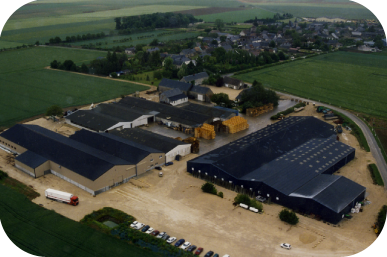 La Ferme de la Motte est une entreprise familiale de production, de conditionnement et de distribution. Elle dispose d’une surface de 20 000 m².Elle produit, principalement, 10 000 tonnes d’oignons, 3000 tonnes d’échalions et 10 000 tonnes de pomme de terre, soit en culture conventionnelle soit en culture biologique, et est en phase de croissance importante.La Ferme de la Motte est le premier producteur mondial d’échalions (échalotes à semer). La ferme conditionne sous différents packagings les oignons, les pommes de terre et les échalions en fonction des demandes de ses clients : grossistes, GMS (grands et moyennes surfaces), export.Les produits sont stockés dans les silos. En fonction des commandes, les employés viennent récupérer les produits stockés, à l’aide de tracteur, pour les apporter dans la zone de conditionnement.Les produits conditionnés partent vers la zone de chargement pour être expédiés par camions.Présentation du site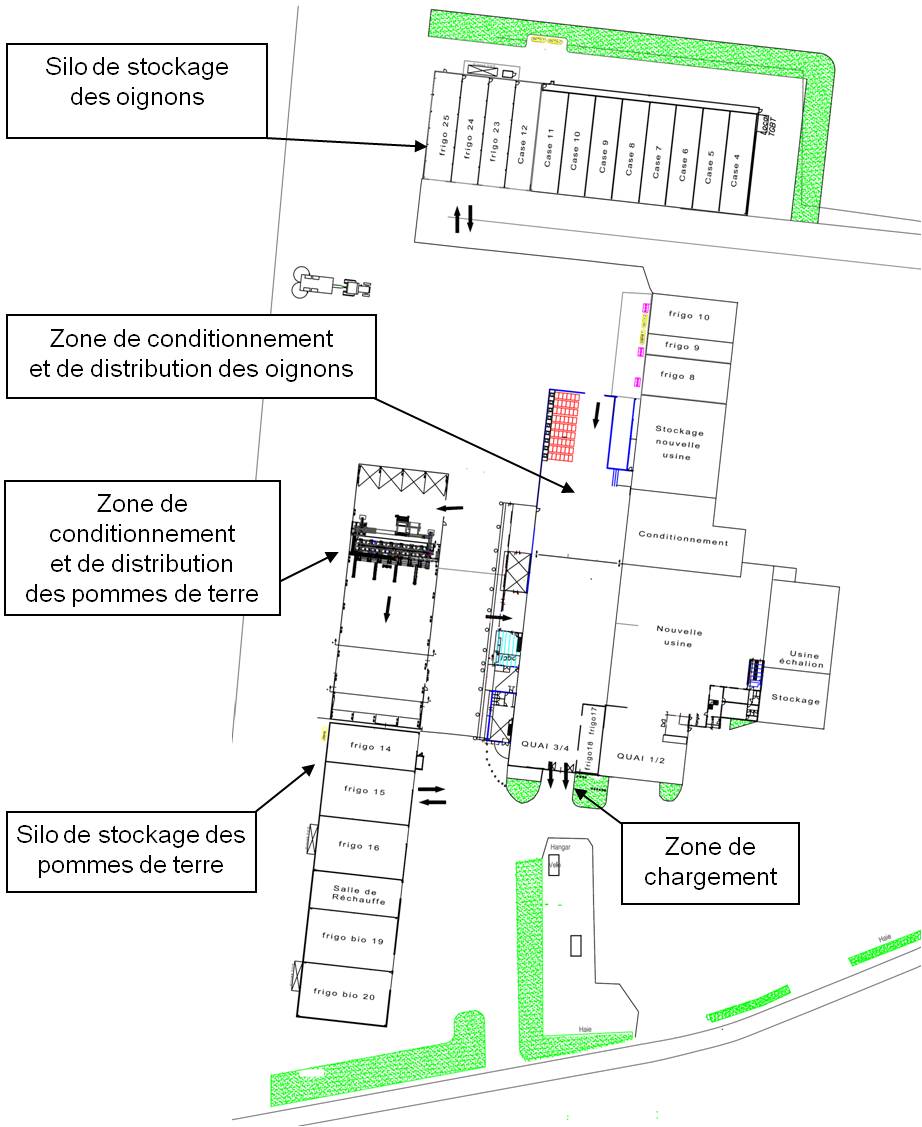 Contexte du site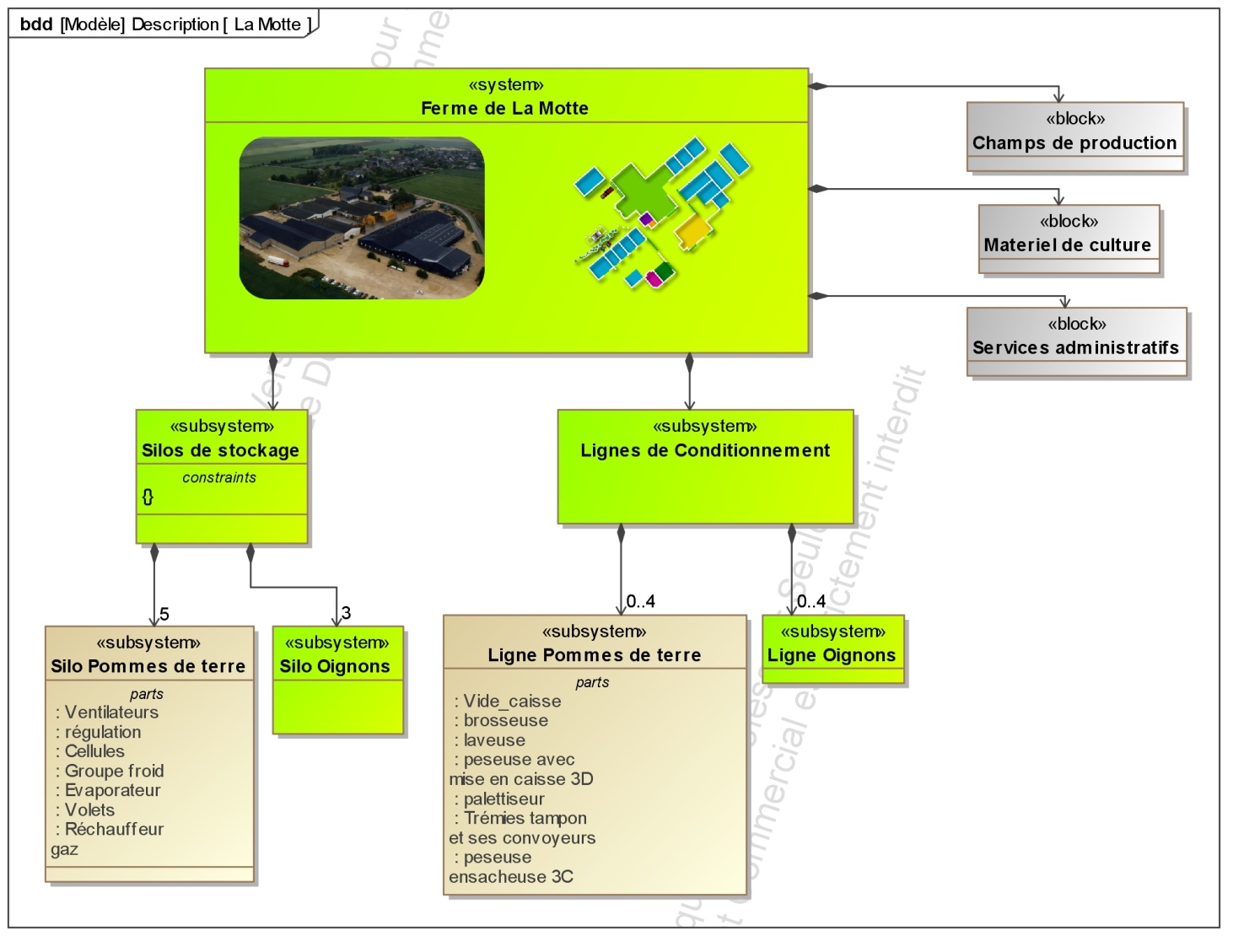 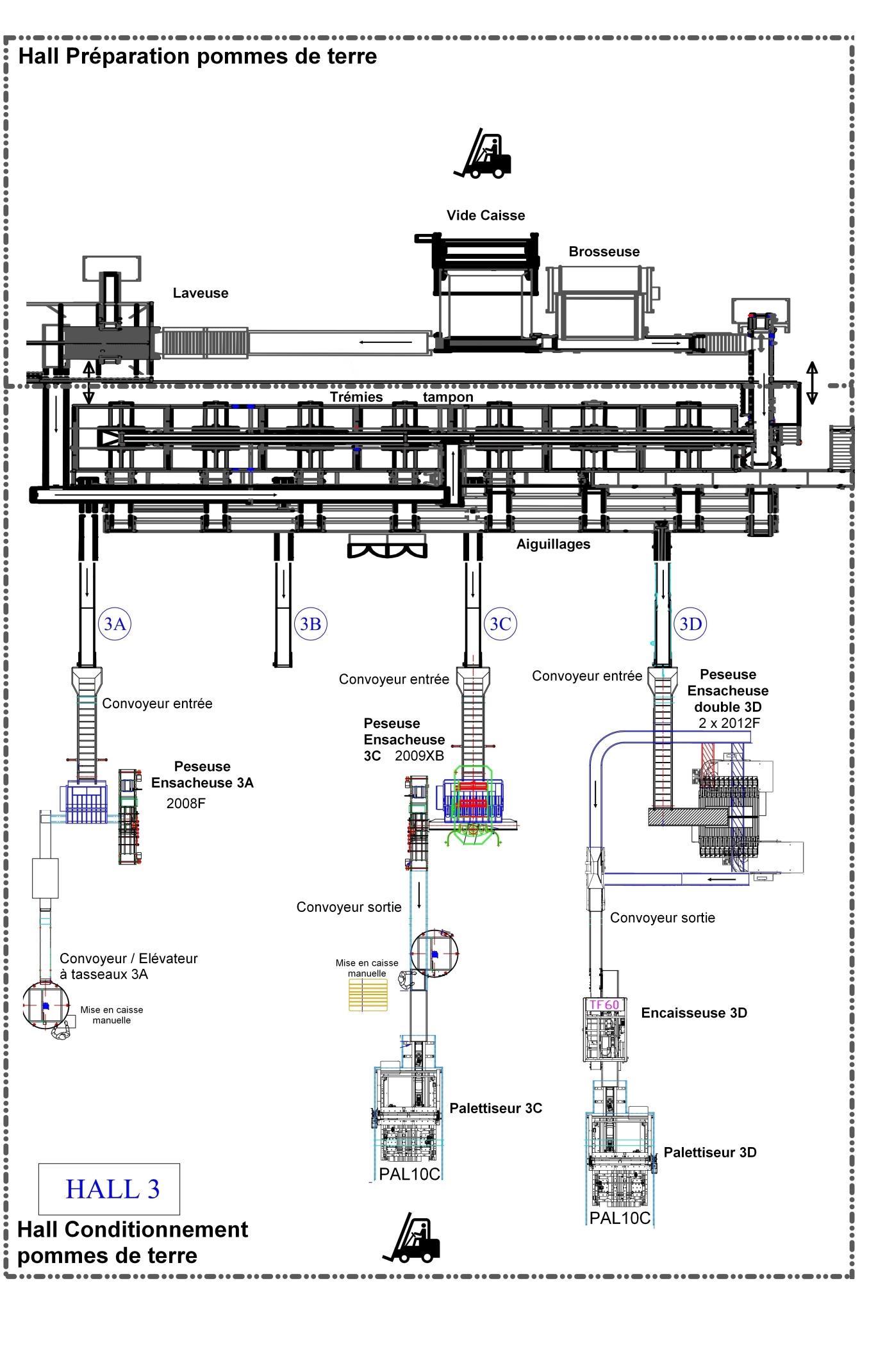 BREVET DE TECHNICIEN SUPÉRIEURmaintenance des systÈmesOption : Systèmes de productionSession 2017U 42 : Analyse des solutions technologiquesDurée : 4 heures – Coefficient : 4QUESTIONNAIRECe dossier contient les documents Q1 à Q9.PARTIE 1 : AMÉLIORATION DU BASCULEUR du vide caisse en tête de ligne de conditionnement pommes de terreL’alimentation en tête de ligne est réalisée par des caisses de pommes de terre (Palox) placées dans un vide-caisse par un cariste.Un problème récurrent est que les palox (caisses-palettes) ne sont pas entièrement vidés, à cause des renforts internes. La solution « changer les palox » n’est pas envisagée et, outre la perte de produit, l’agriculture biologique impose la traçabilité et donc le non-mélange des produits.Vous êtes chargé de faire une pré-étude de solutions en partenariat avec le fournisseur du sous-système.Vous devez d’abord bien comprendre le fonctionnement actuel pour pouvoir implanter les composants nécessaires et valider les solutions du sous-traitant.Le schéma hydraulique d’origine du basculeur a été refait, vous le vérifiez.À l’aide du diagramme d’état et du schéma de principe, identifier les composants intervenant dans la commande du basculeur (nom et rôle).Le groupe hydraulique comporte 2 pompes, une à grand débit, une à petit débit.Indiquer quelle(s) commande(s) il faut assurer pour les différentes phases de fonctionnement du basculeur (par 1 ou 0 dans le tableau réponses) et calculer le rapport de vitesses rapide / lente.Colorier la circulation du fluide lors des phases montée lente et montée rapide : rouge pour les parties de circuit en pression, vert ou bleu pour les retours au réservoir.Nota : Il n’est pas demandé de représenter les distributeurs dans leur position commutée, mais simplement de tracer les voies de passage.Pour assurer un vidage complet des palox, l’une des solutions proposées par le sous-traitant consisterait à remplacer les deux biellettes supérieures par deux vérins hydrauliques « surverseurs » permettant un angle de basculement final plus important.L’effort à fournir pour basculer davantage le palox en position haute est estimé à 300 daN au maximum.Vous êtes surpris par la taille des vérins « surverseurs » proposés par le fournisseur : diamètre 50 mm, tige de 30 mm. La pression de service est de 8,5 MPa.Vérifier le dimensionnement de ces vérins par rapport à la poussée à fournir. Cependant, la tige de ces vérins est soumise à un effort de compression très élevé en début de levage : vous allez donc vérifier si le choix est judicieux vis-à-vis du risque de flambage. On assimilera la tige à une barre cylindrique de même section sur toute la longueur du vérin.Une simulation mécanique a permis de déterminer l’effort maxi sur chaque tige : 4080 daN.Vérin Ø 50 x 30, articulations à rotules. On prendra IGZ = 39760 mm4.Tige acier 20 MV6 : E = 210 GPa ; Rr = 600 MPa ; Re = 430 MPa.Vérifier le dimensionnement de ces vérins par rapport au risque de flambage. Pour cela :Calculer l’élancement de la tige de vérin.Calculer la charge admissible sur la tige.À partir des 2 questions précédentes 1.2.1 et 1.2.2, conclure sur le choix de la dimension de tige.Justifier qu’il est préférable – d’un point de vue sûreté de fonctionnement – de commander ces vérins par le distributeur monostable 2V1.Justifier le choix du schéma hydraulique proposé pour la modification du basculeur, sachant qu’au cours du surversement, le basculeur devient entrainant pour les vérins.Pour faire descendre le maximum de pommes de terre, le sous-traitant vous propose de « secouer » le palox en fin de course. Le cahier des charges de la modification est défini par le diagramme d’état modifié DT19.Expliquer comment la solution proposée répond au problème.Indiquer sur quel paramètre agir pour modifier le nombre de secousses, en donnant un exemple chiffré.Partie 2 : Préparer l’intégration de nouveaux systèmes de conditionnementLe Hall3 est actuellement composé de 3 lignes (3A, 3C, et 3D). DT5 DT6 DT7. DP2La ligne 3A qui fait uniquement de la mise en sachet avec une mise en caisse manuelle. Elle est équipée d’un convoyeur/élévateur à tasseaux.La ligne 3C qui procède à l’ensachage de différentes variétés de pommes de terre, pour alimenter à la suite un poste de mise en caisse manuelle, en terminant par un palettiseur.La ligne 3D qui procède à l’ensachage de différentes variétés de pommes de terre, pour alimenter à la suite une encaisseuse, en terminant par un palettiseur.L’augmentation constante de la production conduit l’entreprise à créer une nouvelle ligne 3B composée d’une peseuse ensacheuse double. Les lignes 3A et 3B seront reliées pour alimenter le convoyeur / élévateur à tasseaux 3A de récupération, afin d’alimenter une encaisseuse qui sortira vers un palettiseur automatique. Le convoyeur/élévateur à tasseaux de récupération devra donc recevoir le flux de trois ensacheuses au total.Le convoyeur à tasseaux actuellement installé sur la ligne 3A ne sera plus utilisé. Il sera donc déplacé en entrée de l’encaisseuse 3B. Le service maintenance est chargé de vérifier que ce convoyeur à tasseaux récupéré de la ligne 3A aura la capacité de répondre aux cadences des trois peseuses / ensacheuses pour les lignes 3A et 3B rassemblées en amont. Le service maintenance doit définir la vitesse de la bande à tasseaux en fonction des cadences des autres machines.Ce convoyeur est donc équipé d’une bande à tasseaux. Entre chaque tasseau, l’ensacheuse peut déposer un sachet de pomme de terre. Les tasseaux sont espacés de 400 millimètres. On peut donc dire que 400mm de longueur de bande permet de sortir un sachet.Quelle est la cadence maximum de chacune des trois ensacheuses, en sachets par minute ?Quelle est la cadence totale imposée par les sorties des trois ensacheuses qui convergent en entrée du convoyeur à tasseaux, en sachets par minute ?Calculer en mètres la longueur de bande à tasseaux nécessaire pour évacuer l’ensemble des sachets des trois machines en amont et en une minute ? Justifier votre réponse. En déduire quelle doit être la vitesse « v » de la bande à tasseaux du convoyeur, en mètres par minute.Le service maintenance doit vérifier la compatibilité du convoyeur à tasseaux de récupération avec la vitesse calculée à la question Q 2-1-4Sachant que le motoréducteur MB 2201   B3  est directement accouplé au rouleau d’entrainement de la bande à tasseaux dont le diamètre est 124 mm, on peut dire que la fréquence de rotation en sortie du réducteur est identique à celle du rouleau.  Il faudra prévoir une vitesse d’avance légèrement supérieure à celle calculée à la question Q 2-1-4 pour éviter tout phénomène de bourrage. Pour les questions suivantes, Il a été décidé de choisir 33 m/min pour la vitesse « v » d’avance de la bande à tasseaux.Justifier que la valeur de Ω est de 8,87 rad/s, en utilisant « » pour la fréquence de rotation du rouleau d’entrainement de la bande, en radians par seconde, le rayon « r » du rouleau en mm  et de la vitesse « v » de la bande en m/min. Détailler votre réponse.À partir du résultat de la question précédente, calculer la fréquence de rotation « n » en sortie du réducteur en tr/min. Détailler votre réponse.En comparant le résultat de la question précédente et les caractéristiques du convoyeur à tasseaux, peut-on dire que ce convoyeur à tasseaux de récupération aura la capacité d’absorber les flux des trois ensacheuses ?  Justifier votre réponse et proposer si besoin une piste d’amélioration.Afin de s’adapter aux différentes variétés de pommes de terre et d’assurer une possible évolution des cadences, le service production demande de pouvoir régler la fréquence de rotation avec une cadence maximum augmentée d’environ 10%.Le service maintenance a donc décidé de choisir un nouveau motoréducteur avec une fréquence de rotation en sortie supérieure ou égale à 93 tr/min, associé à un variateur de vitesse, pour ce convoyeur à tasseaux. Afin de faciliter l’intégration sur le bâti, on gardera la même puissance, les mêmes positions pour le fonctionnement et la fixation (L), le même type d’arbre de sortie (H) et la même forme de fixation (B) pour le nouveau motoréducteur.La référence du nouveau motoréducteur  MB 3101 B3 NU 15 4P LS 71 L est retenue par le technicien.En utilisant la documentation, vérifier que la référence du nouveau motoréducteur est compatible avec la demande. Justifier votre réponse et préciser la valeur de l’indice de réduction exacte « i » ainsi que la vitesse précise en sortie de ce réducteur. Afin de s’adapter aux différentes variétés de pommes de terre, le service production demande de pouvoir régler la fréquence de rotation. Le service maintenance doit préparer l’intégration du nouveau variateur pour s’adapter à la cadence actuelle qui est limitée à 68 sachets par minutes pour l’ensemble des trois machines, en entrée du convoyeur à tasseaux. La fréquence de rotation réduite correspondante de 71 tr/min en sortie du réducteur sera réglée à l’aide du variateur. La consigne de vitesse sera envoyée au variateur par une sortie analogique 0 – 10 V de l’automate.La référence du variateur étant ATV312H055N4, justifier ce choix en précisant les caractéristiques essentielles. Détailler votre réponse.Doit-on conserver l’appareil repéré RT1 sur le schéma de puissance ? Justifier votre réponse.Choisir la référence de l’appareil qui assure sa protection du variateur. Justifier votre réponse.On considère que le réducteur installé aura une vitesse de sortie de 95,3 tr/min pour une fréquence HSP variateur de 50 Hz. Calculer la fréquence en Hz qui doit être configurée sur le variateur afin d’obtenir en sortie du réducteur une fréquence de rotation réduite correspondant à une cadence totale  de 68 sachets par minute. Justifier votre réponse.Calculer la valeur de la tension de consigne à envoyer au variateur pour cette cadence totale de 68 sachets par minute. Justifier votre réponse.On donne le schéma de câblage du variateur sur le document réponse DR4 . Identifier, en coloriant sur le DR4, la chaine d’information concernant la consigne de vitesse.Identifier la nature de ce signal d’information.Identifier, en coloriant d’une autre couleur sur le DR4, l’ensemble de la chaine d’information concernant l’ordre de mise en marche le moteur.Identifier le rôle de %I1.6 et justifier le câblage du contact R1a –R1c sur cette entrée.Le service maintenance est chargé de vérifier la capacité du réseau électrique à fournir l’énergie nécessaire pour l’installation d’une peseuse/ensacheuse, d’une encaisseuse, du convoyeur à tasseaux, des divers autres convoyeurs d’entrée/sortie et d’un palettiseur.Pour la mise à disposition de l’énergie dans l’armoire de chaque système, un départ Q30 sera créé depuis l’armoire générale du Hall3. Le dimensionnement, le choix et le paramétrage des matériels seront étudiés.Quel est le régime du neutre de l’installation ? Justifier  votre réponse.Quel appareil assure la protection des personnes ? Préciser son nom, ses caractéristiques et son repère.Quelle est la section du câble cuivre de liaison entre le TGBT et le hall 3 ?Sachant que la longueur de la  liaison entre de disjoncteur général QDG1 et Q3 est négligeable, que vaut le courant de court-circuit présumé au niveau de Q3 ? Sachant que la liaison entre Q3 et le Hall3 mesure 230 mètres, déterminer avec l’abaque la valeur du courant de court-circuit au niveau du Hall 3, sur Q30. Justifier votre réponseLe technicien doit établir le bilan des puissances pour choisir le matériel nécessaire à la création du départ Q30 dans l’armoire du Hall 3. Le facteur de puissance moyen est de 0.8 pour chaque machine.Identifier la puissance absorbée (Pn) nécessaire pour alimenter chaque nouveau système. On ne tiendra pas compte de l’ensacheuse 2008F qui est déjà alimentée.,Quelle est la puissance installée totale (Pu) nécessaire pour alimenter l’ensemble des 5 nouveaux systèmes ? On prendra pour le calcul les coefficients Ku=1 et Ks=1 avec Pu = Pn x Ku x KsSachant que c’est la puissance électrique absorbée qui est donnée dans la documentation, calculer le courant total absorbé par l’ensemble de ces machines. Détailler votre calcul.Le technicien doit choisir le matériel nécessaire à la création du départ Q30 dans l’armoire du Hall 3. Pour garder une réserve de puissance, on prendra un courant total de 40 A pour le choix du disjoncteur de courbe C. Les courants de fuite devront être  détectés à partir de 300 mA par du matériel type AC.Nous prendrons comme courant de court-circuit au niveau de Q30, 9 kA.Identifier le calibre du disjoncteur Q30 en utilisant la documentation constructeur et    donner sa référence. Justifier votre réponse.Identifier le module complémentaire à ajouter pour assurer la protection des personnes et donner sa référence. Justifier votre réponseLe service maintenance envisage de réutiliser un ancien câble de section 10 mm² actuellement disponible. Il faut vérifier que ce câble de liaison C30 entre l’armoire du hall3 et les machines peut convenir. On considère, pour traiter les questions suivantes, que le disjoncteur sera de calibre 40 A.Le câble isolant PR est installé sur chemin de câble perforé, en hauteur, de longueur 65 mètres, avec les câbles des trois autres lignes.  La température sous toiture dans le hall 3 l’été, au maximum de la production est de 50 °c. Choisir la lettre et les coefficients pour justifier la valeur du coefficient K retenue par le technicien, qui propose K = 0,6314. On a K = K1 K2 K3 Ks Kn, avec Kn = 1 et Ks = 1.Justifier par le calcul de I’z, que la valeur I’z retenue par le technicien permet bien de choisir 75 A dans le tableau DT16. Détailler votre calcul.Justifier le choix du service maintenance de réutiliser ce câble de section 10mm². Expliquer votre démarche pour déterminer la section et valider la possibilité de réutiliser ou non ce câble. Calculer la chute de tension pour un facteur de puissance de 0,85 à l’extrémité du câble en cuivre C30. La chute de tension est-elle conforme à la norme sachant que la chute de tension entre le transformateur 20000/400V et Q30 vaut 2,4% ? Conclure.BREVET DE TECHNICIEN SUPÉRIEURmaintenance des systÈmesOption : Systèmes de productionSession 2017U 42 : Analyse des solutions technologiquesDurée : 4 heures – Coefficient : 4DOCUMENTS RÉPONSESCe dossier contient les documents DR1 à DR4.Q.1.1.1Q.1.1.2Rapport des vitesses : Réponse à la question Q 2.1.1Réponse à la question Q 3.2.1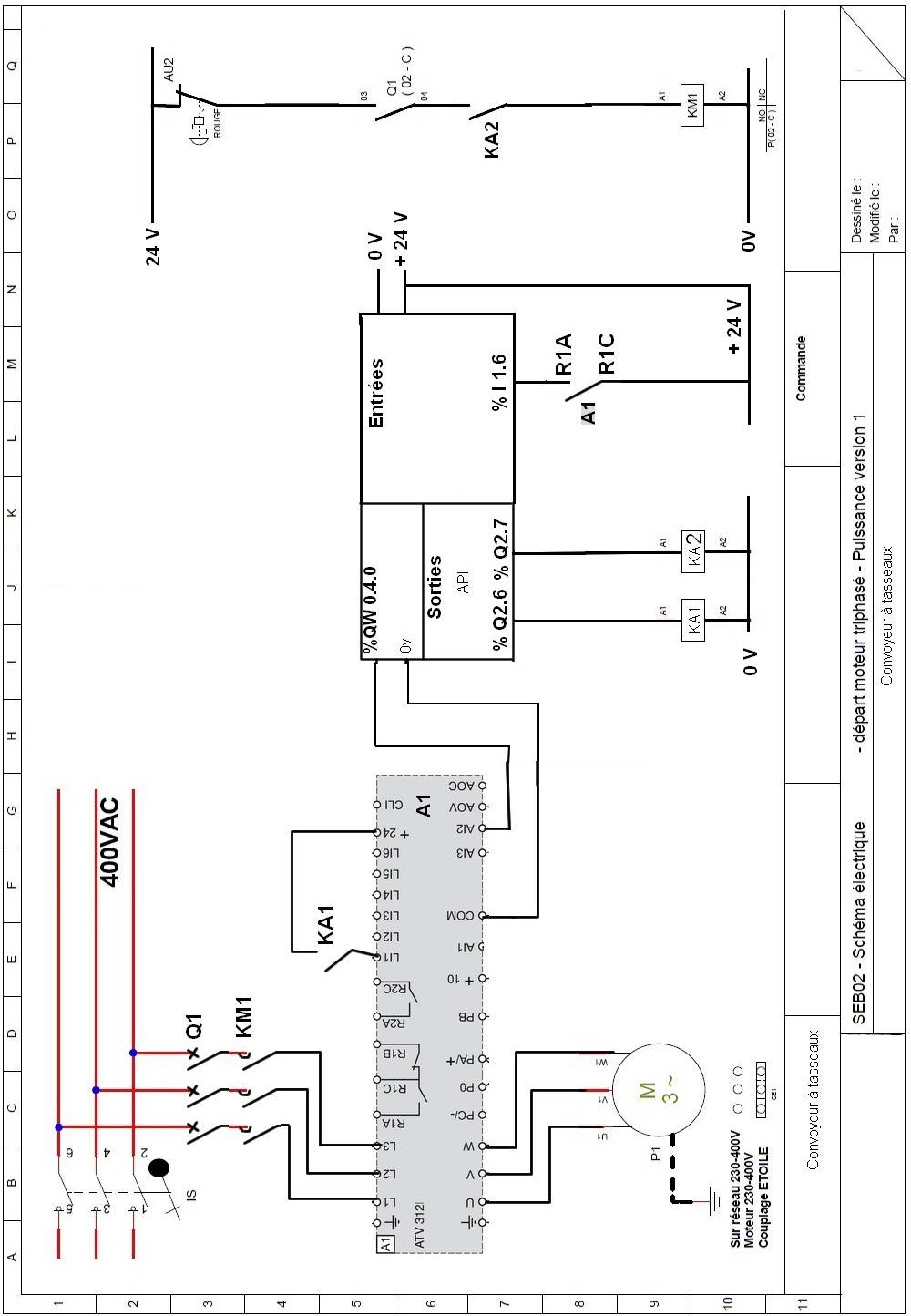 BREVET DE TECHNICIEN SUPÉRIEURmaintenance des systÈmesOption : Systèmes de productionSession 2017U 42 : Analyse des solutions technologiquesDurée : 4 heures – Coefficient : 4DOCUMENTS TECHNIQUESCe dossier contient les documents DT1 à DT19.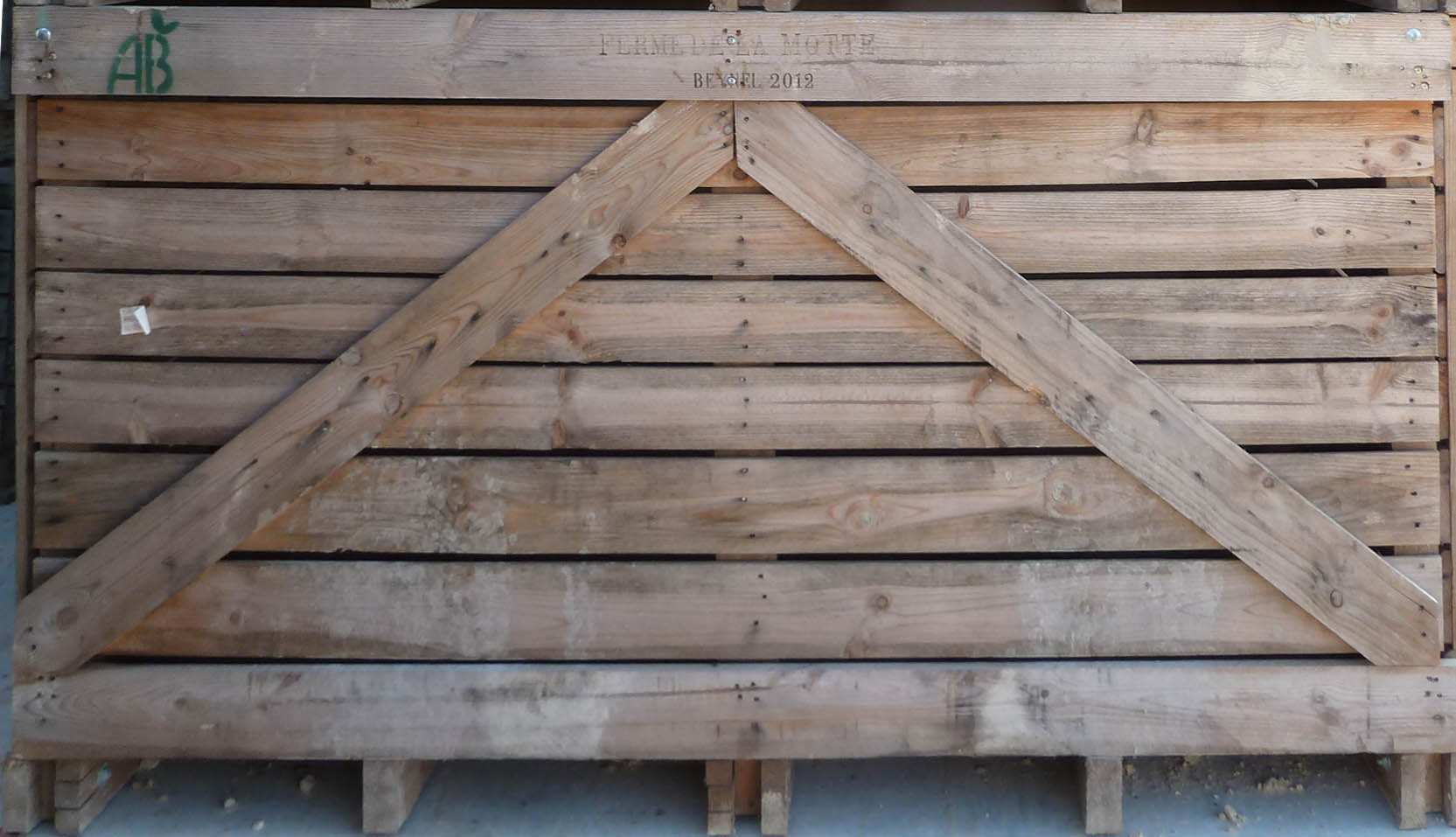 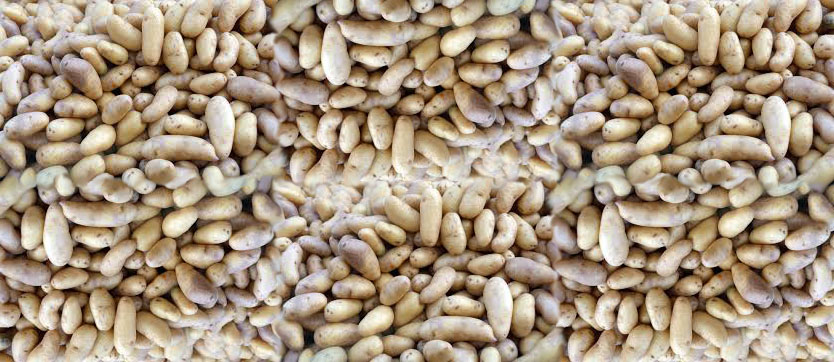 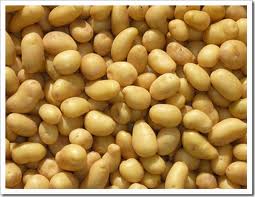 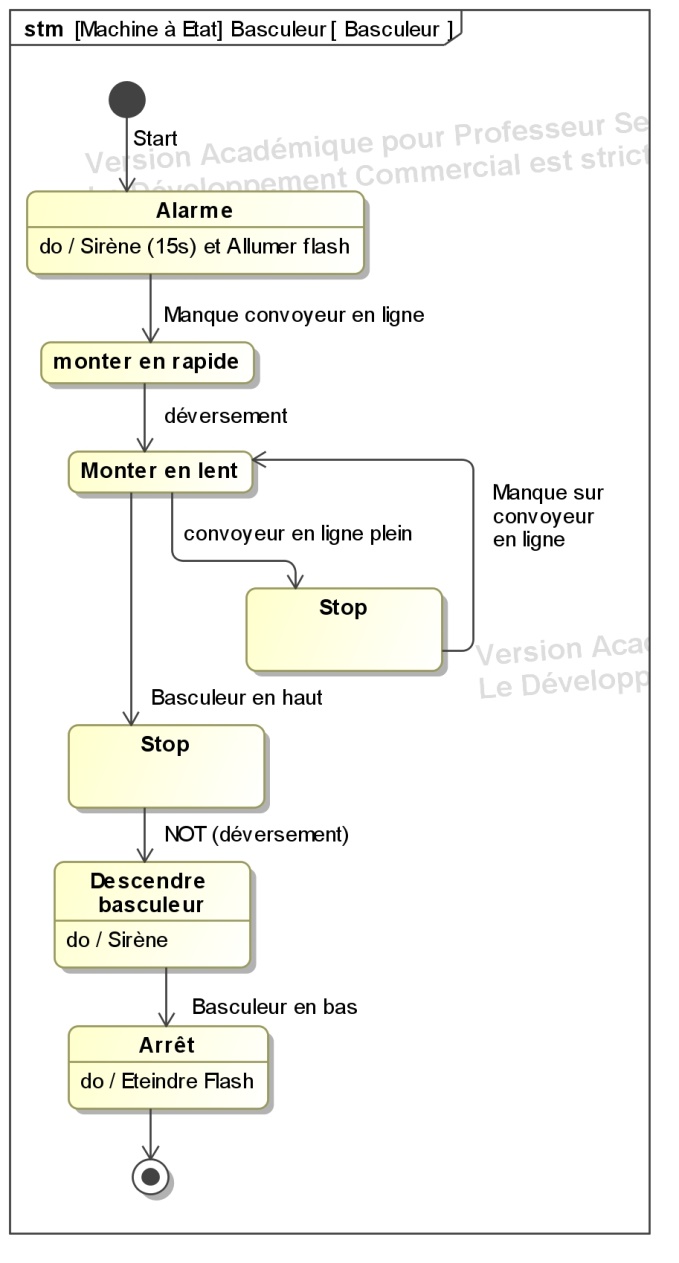 Schéma hydraulique actuelBasculeur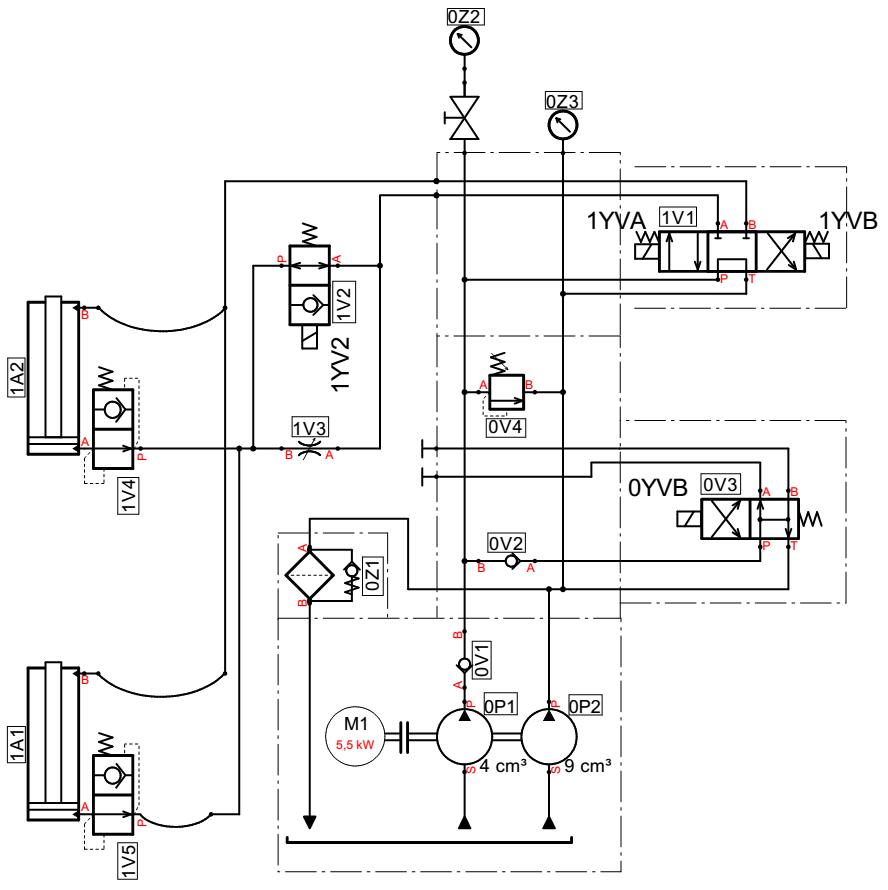 Flambement : méthode de calcul Euler – RankineDémarche en 4 étapes1 – Déterminer la longueur libre de flambage L0 (fonction de la longueur réelle L de la poutre et du type de liaison aux extrémités)Avec :	- E : module d’Youg du matériau (MPa)
- IGZ : moment quadratique minimal de la section de la poutre (mm4). 
Pour une poutre cylindrique, IGZ  = π·D4 / 642 – Déterminer l’élancement λ de la poutre : avec        (S = aire de la section droite de la poutre en mm²)3 – Déterminer l’élancement critique λc de la poutre : avec E module d’Young (MPa) et
Re = limite d’élasticité du matériau (MPa)4 – Calculer la charge admissible sur la poutre FadmAvec Rpc = résistance pratique à la compression = limite d’élasticité du matériau/2Schéma hydraulique de l’améliorationBasculeur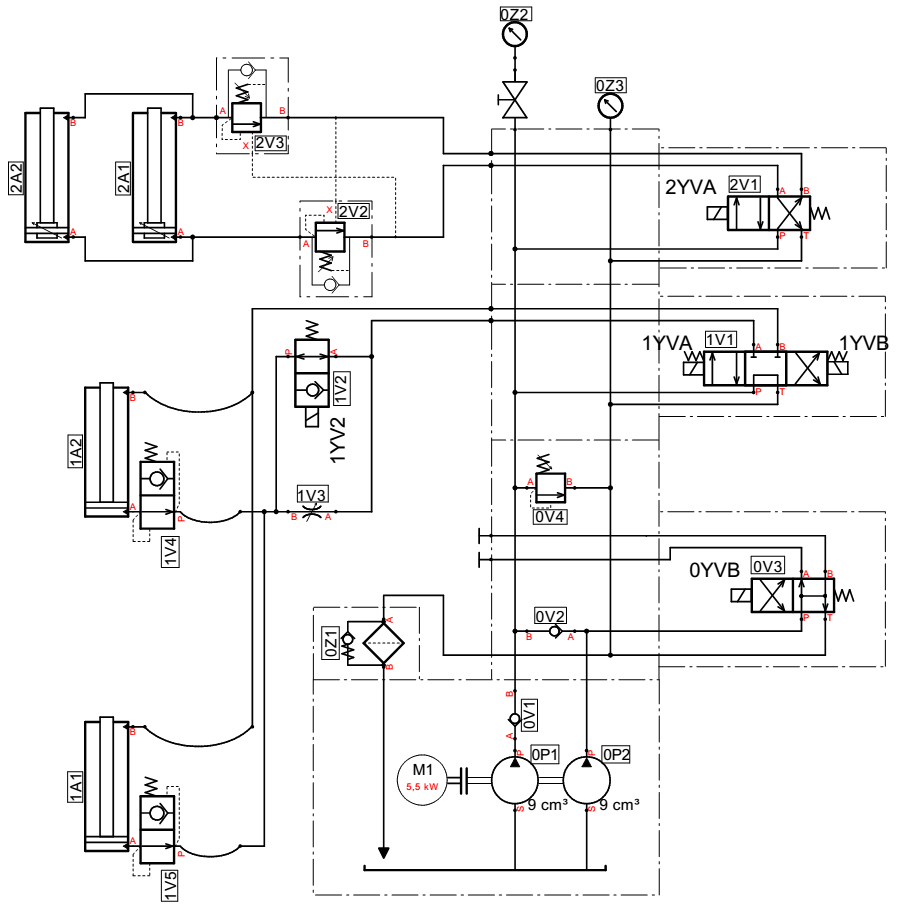 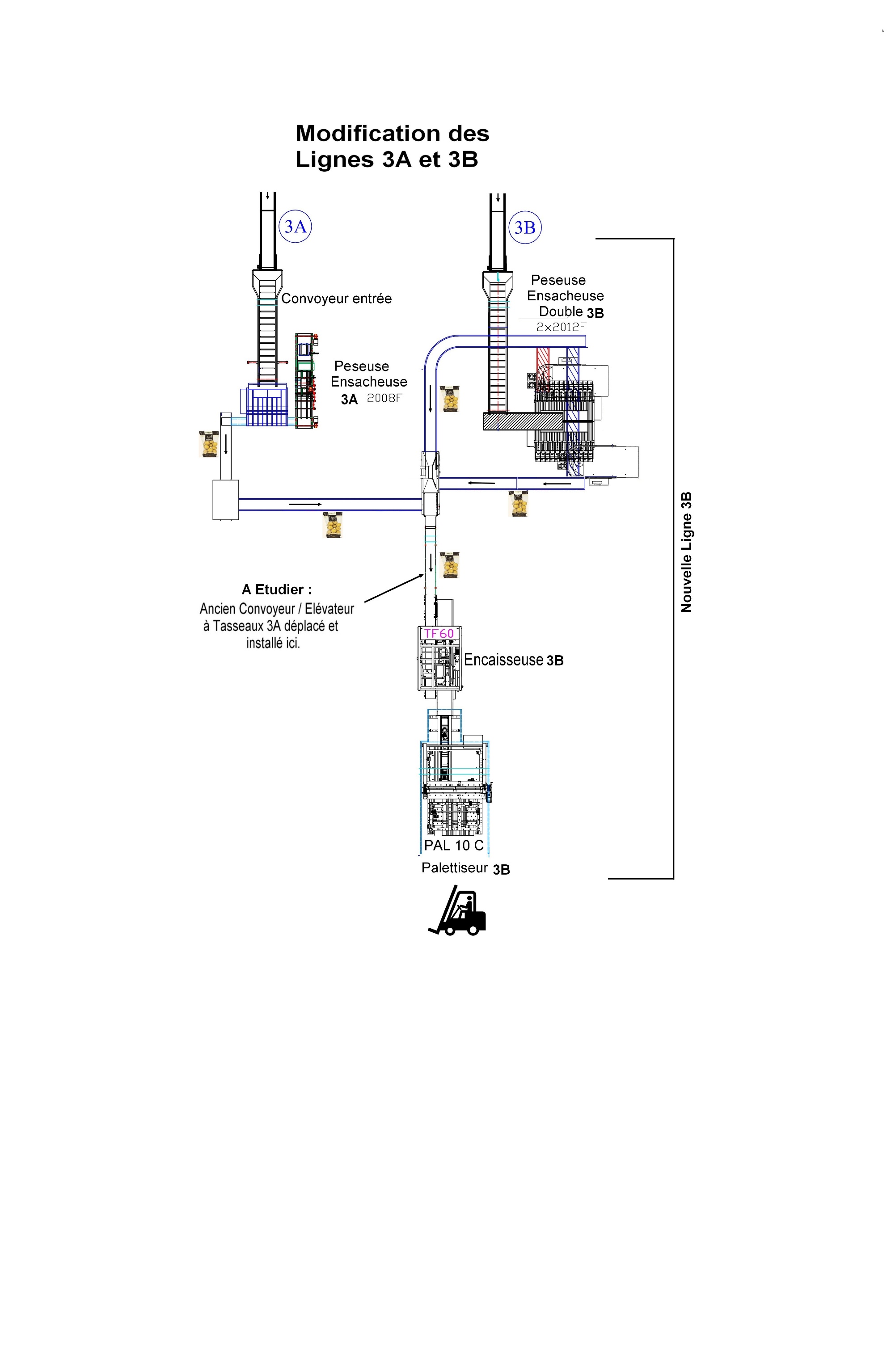 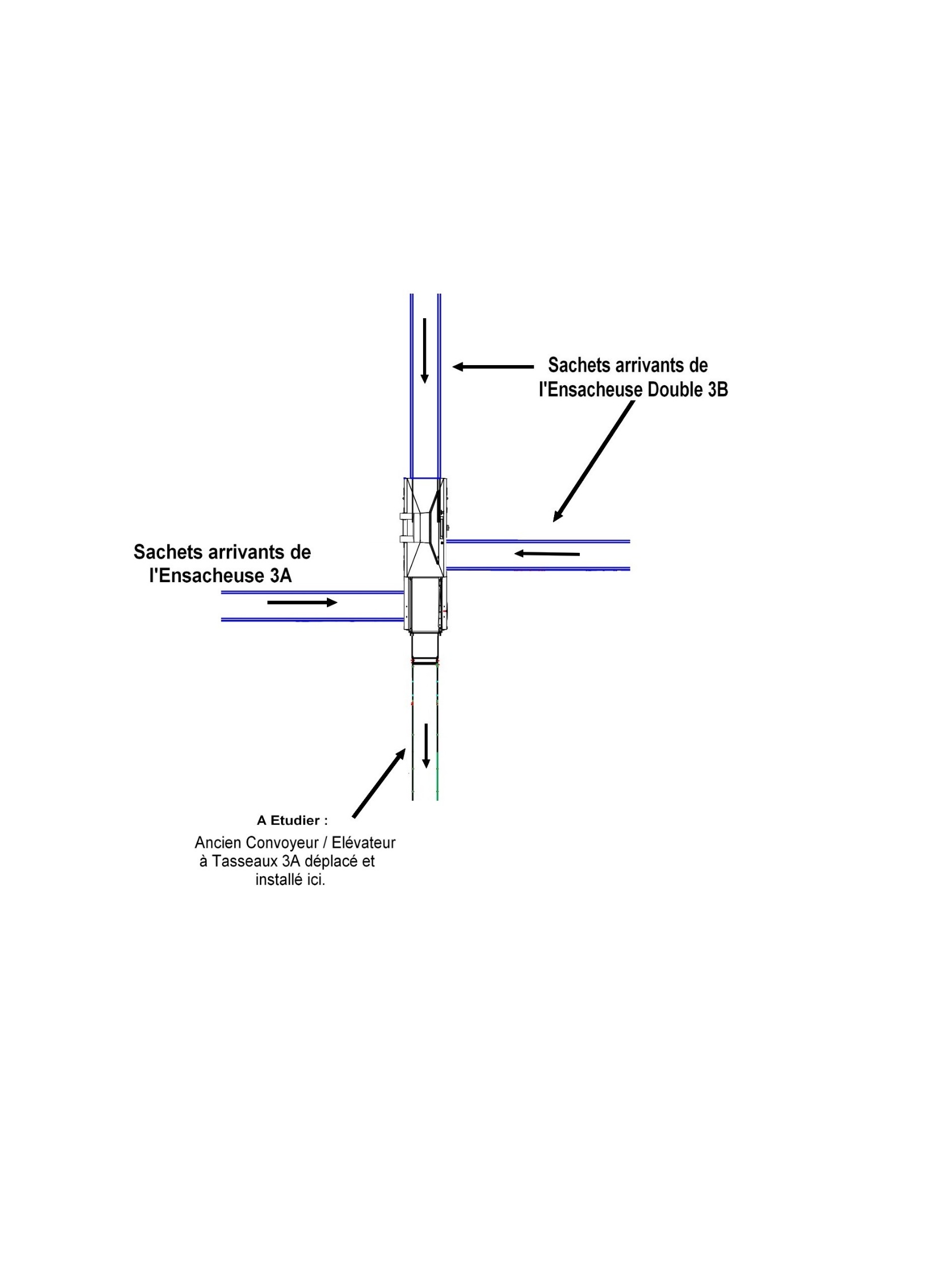 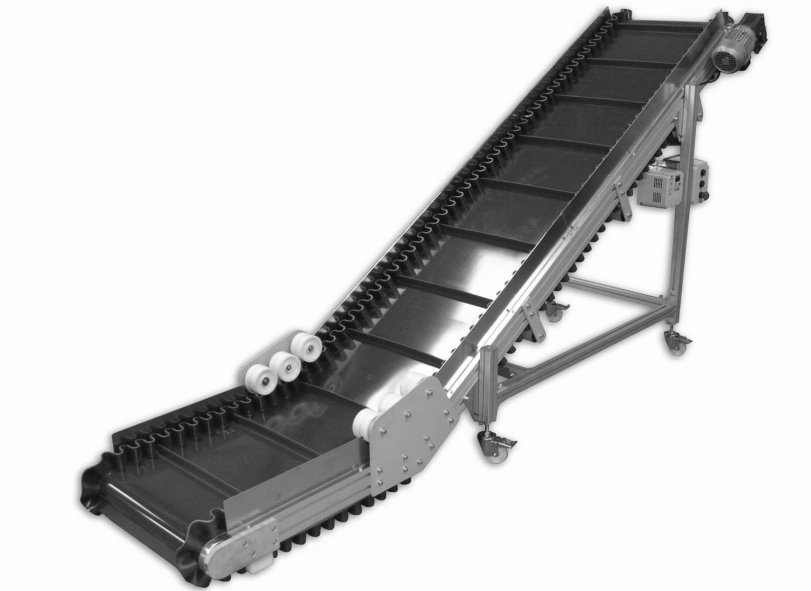 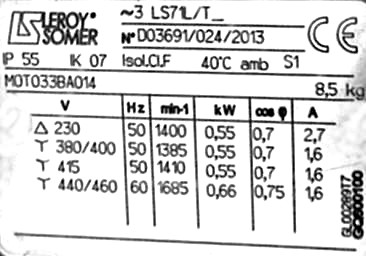 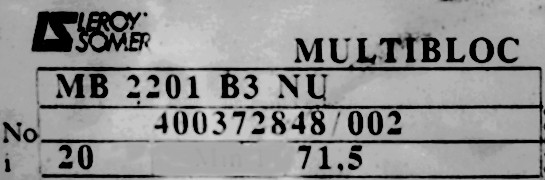 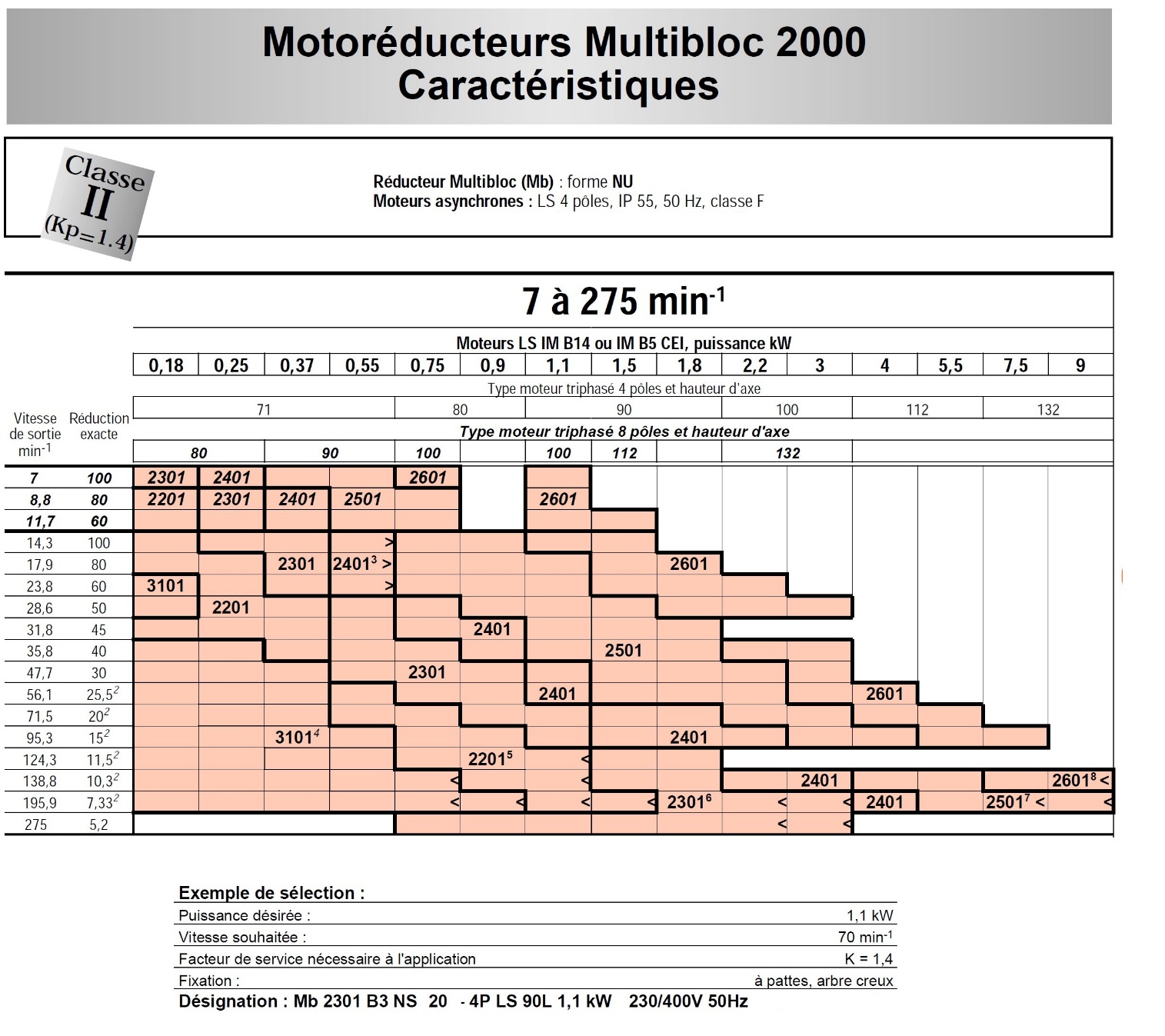 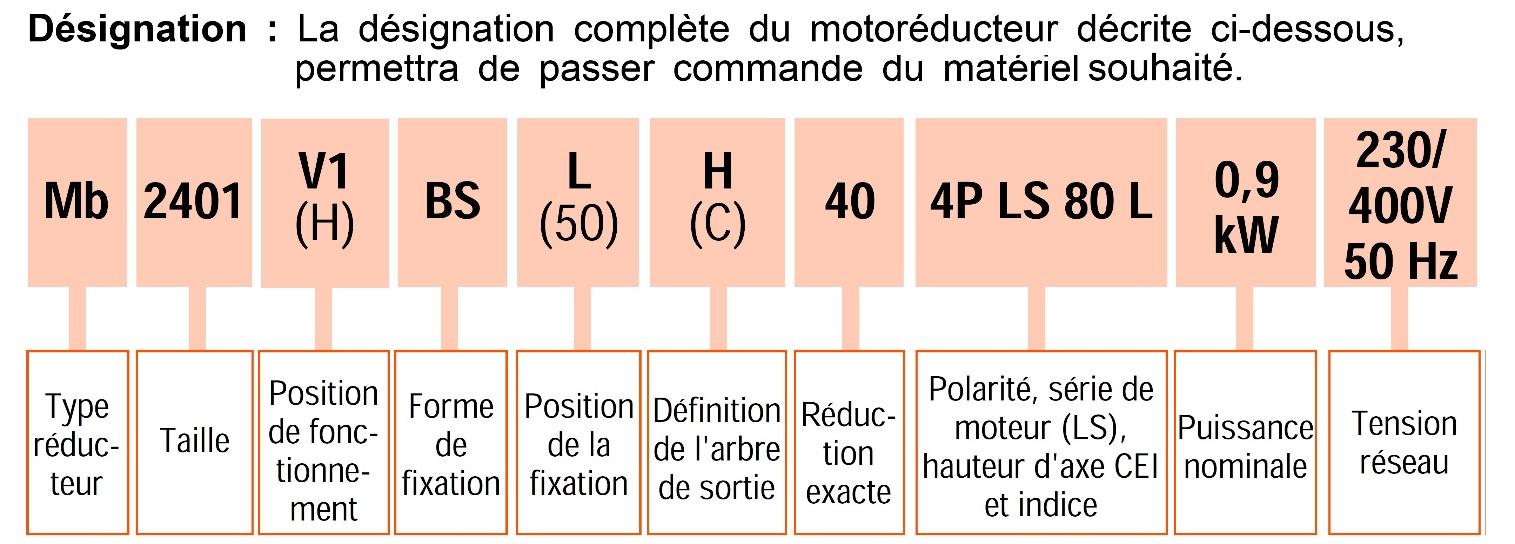 Caractéristiques des moteurs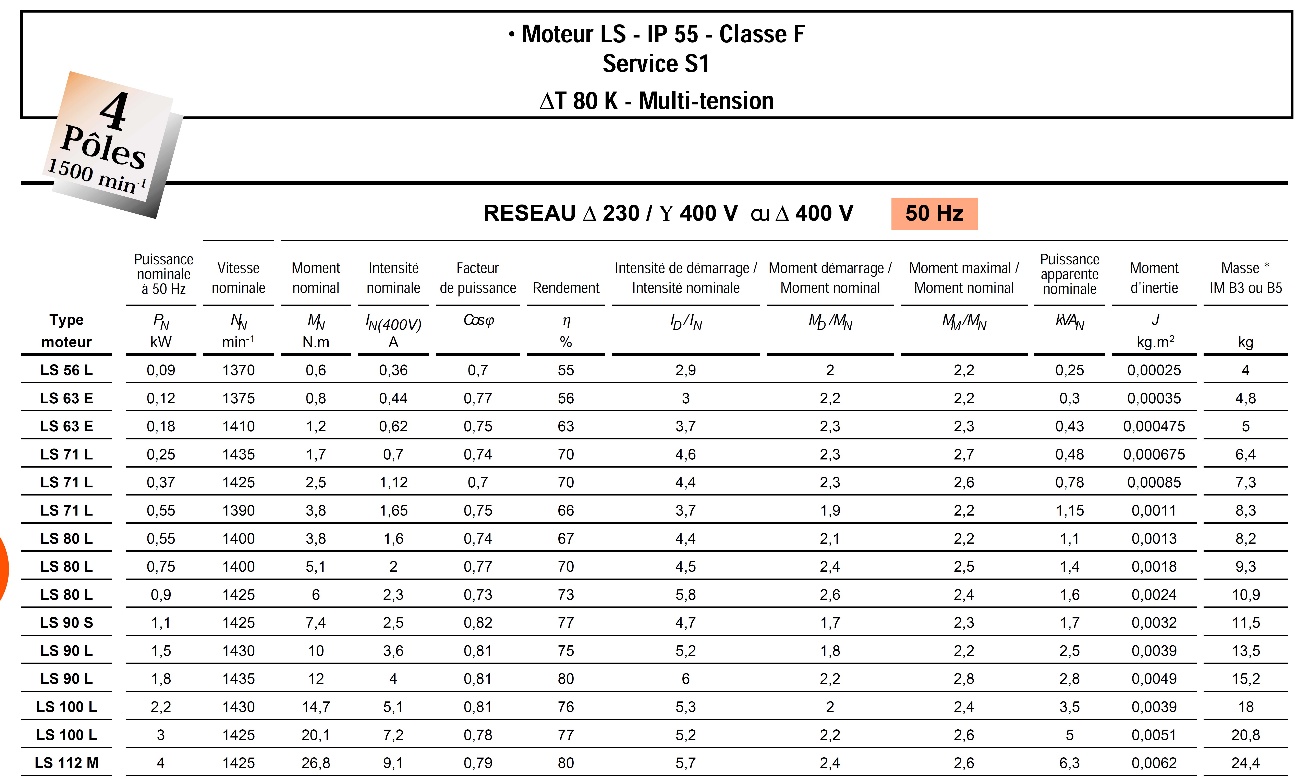 DÉPART MOTEUR AVEC VARIATEUR DE VITESSE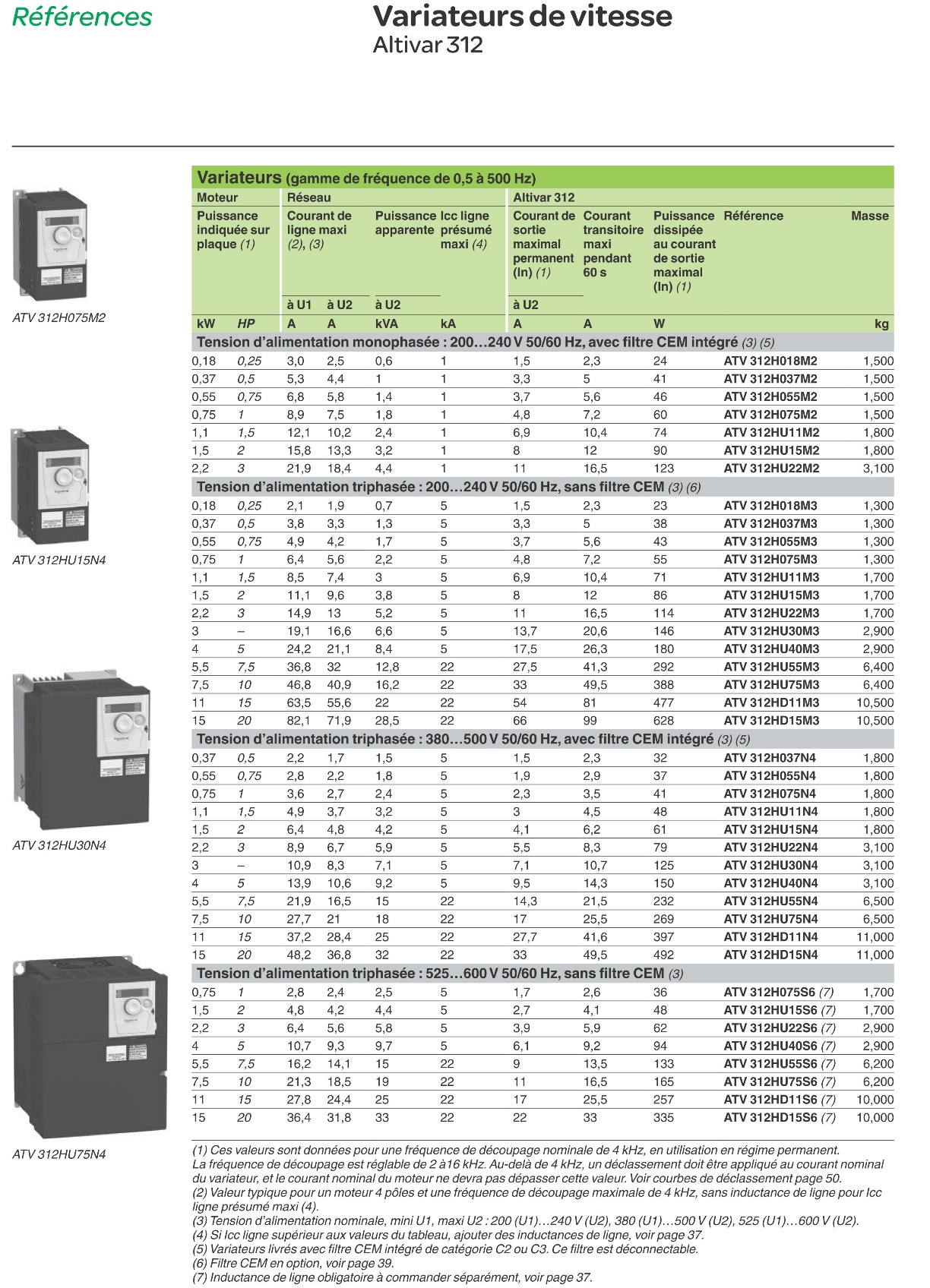 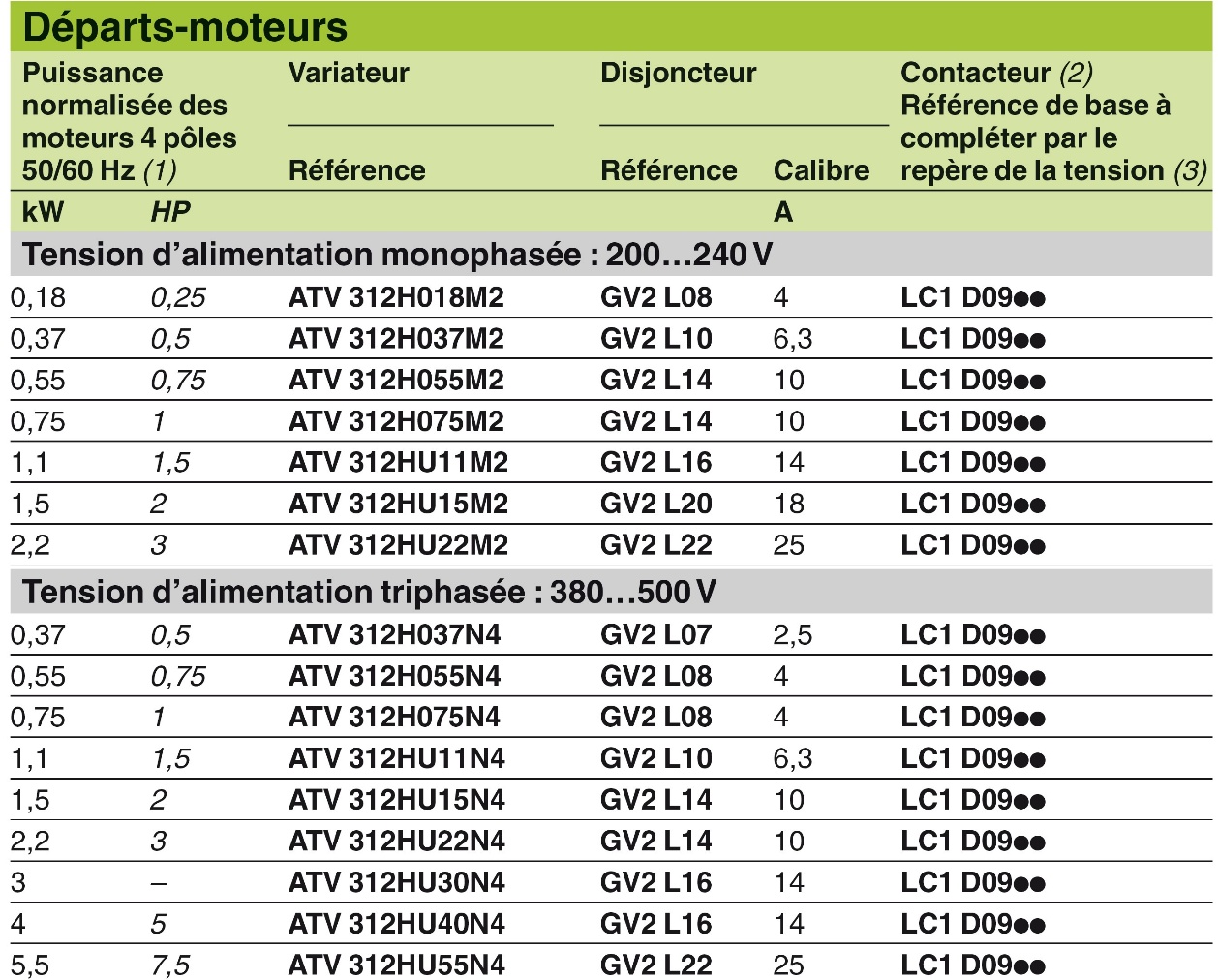 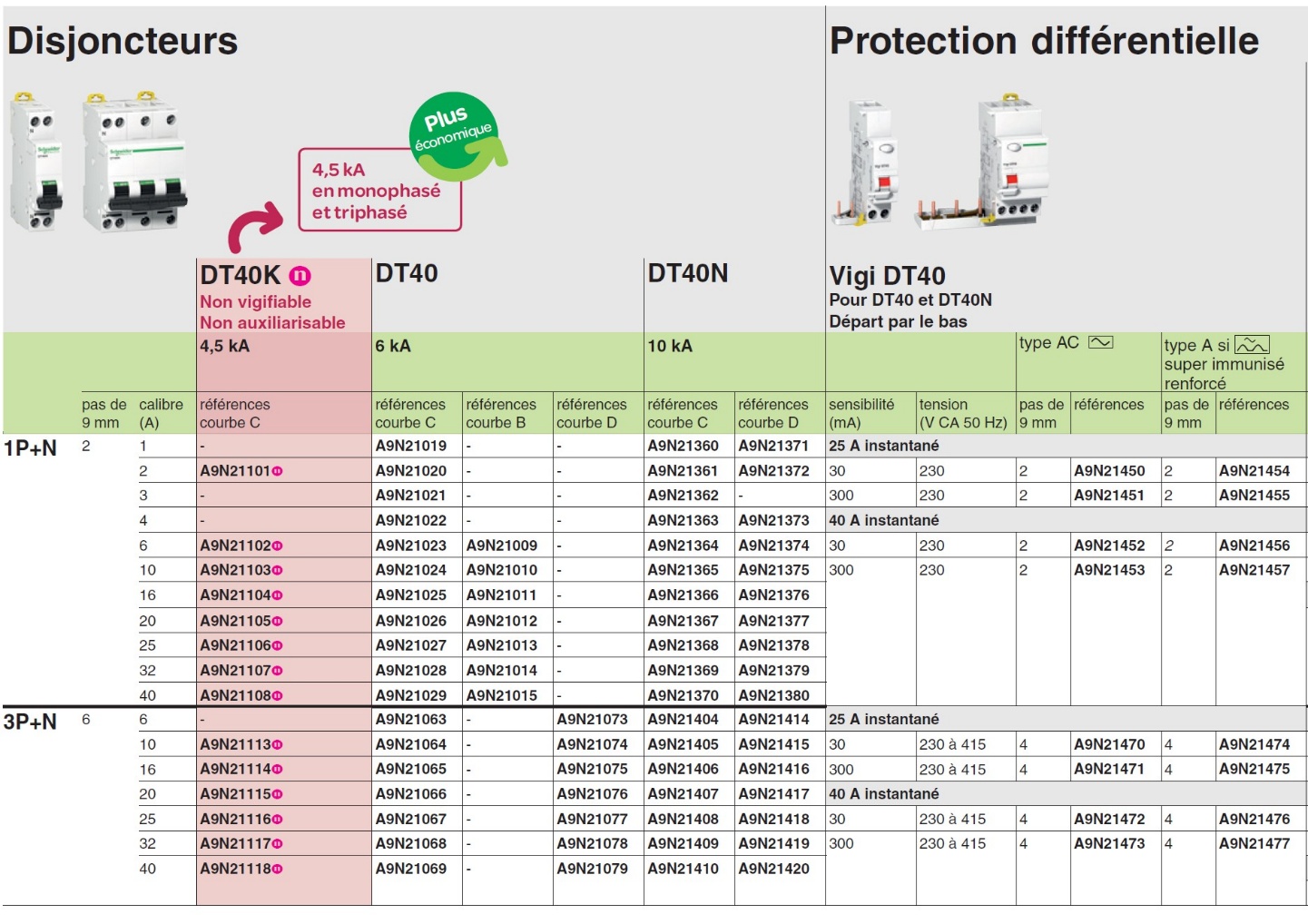 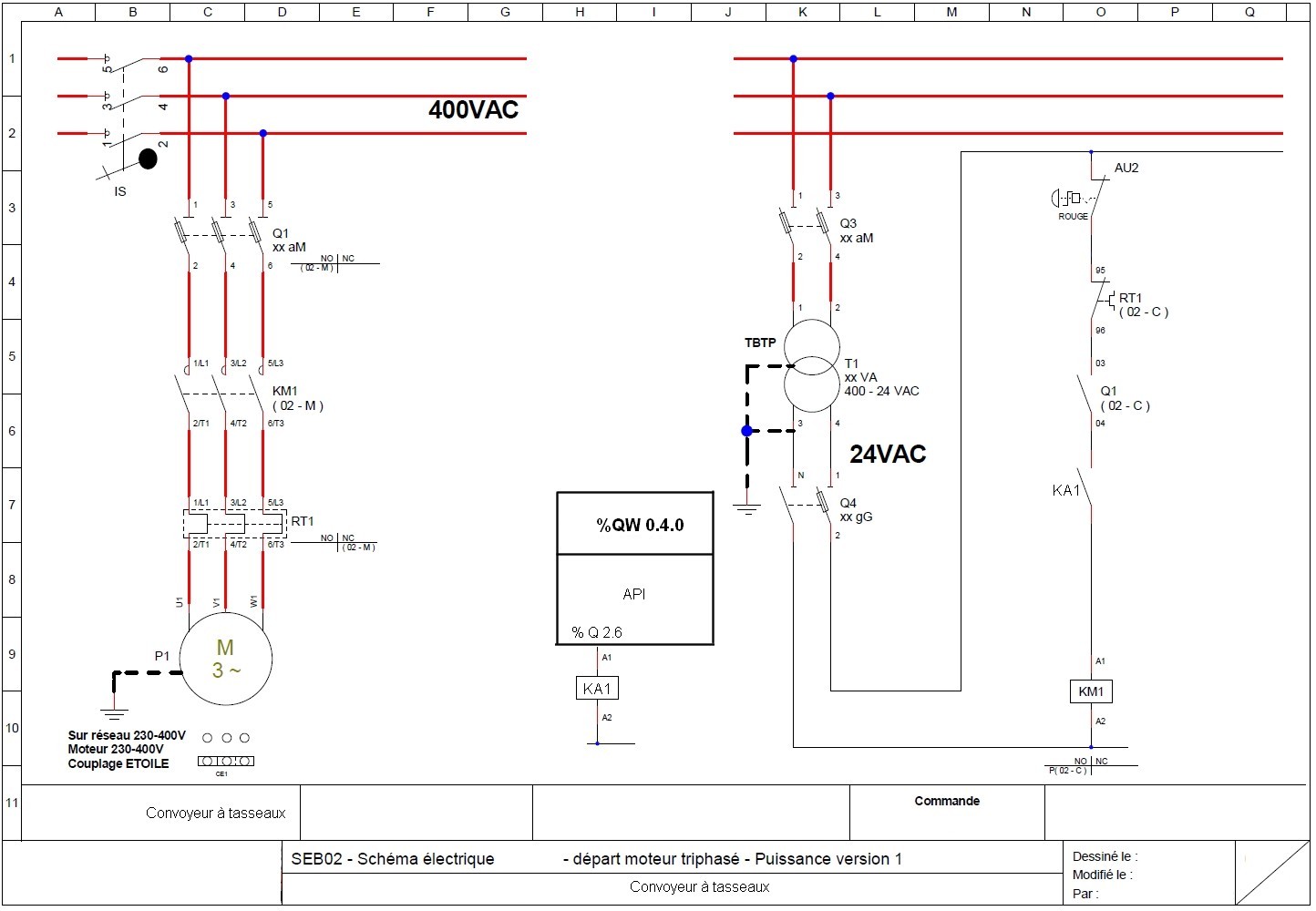 BRANCHEMENT HT / BT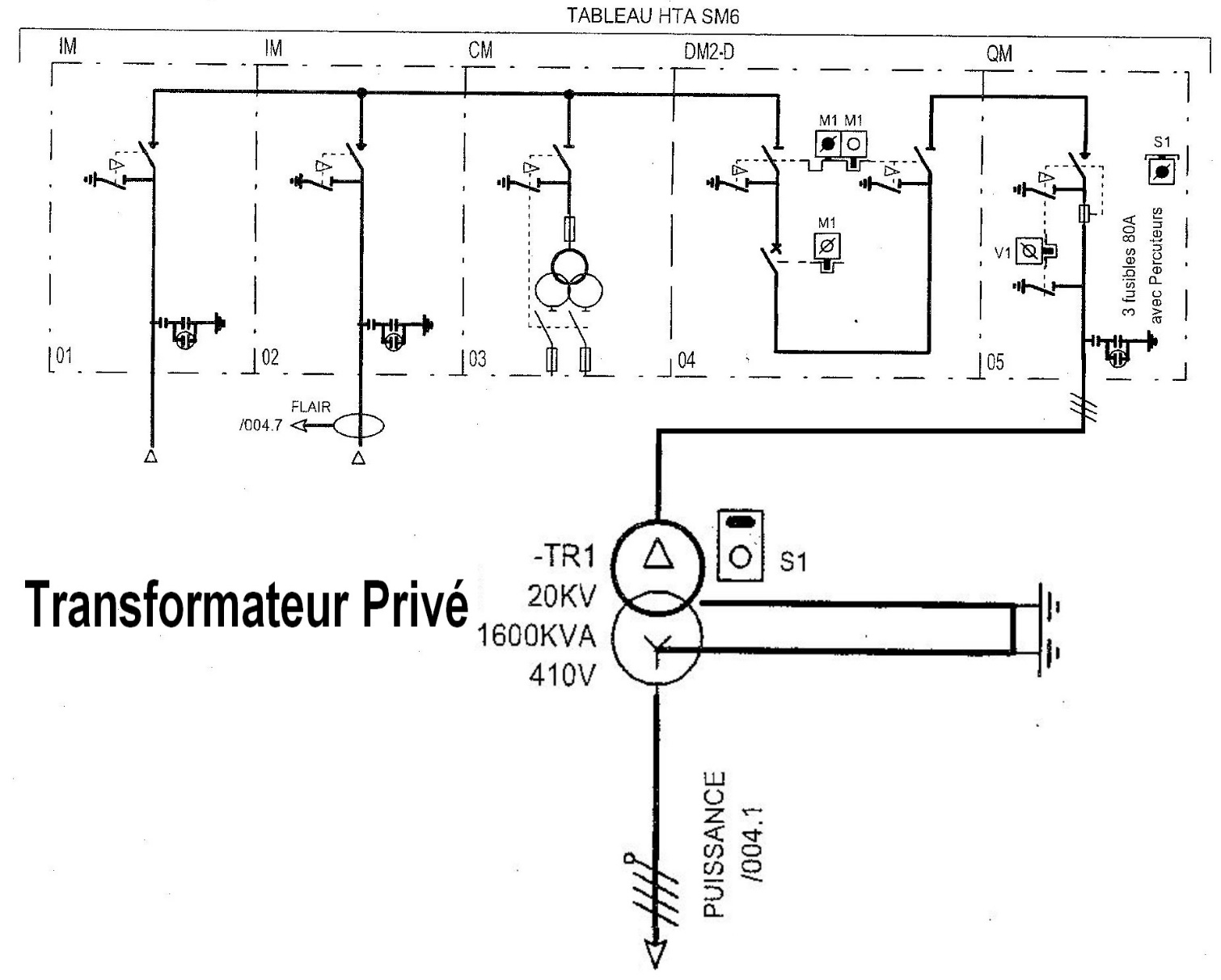 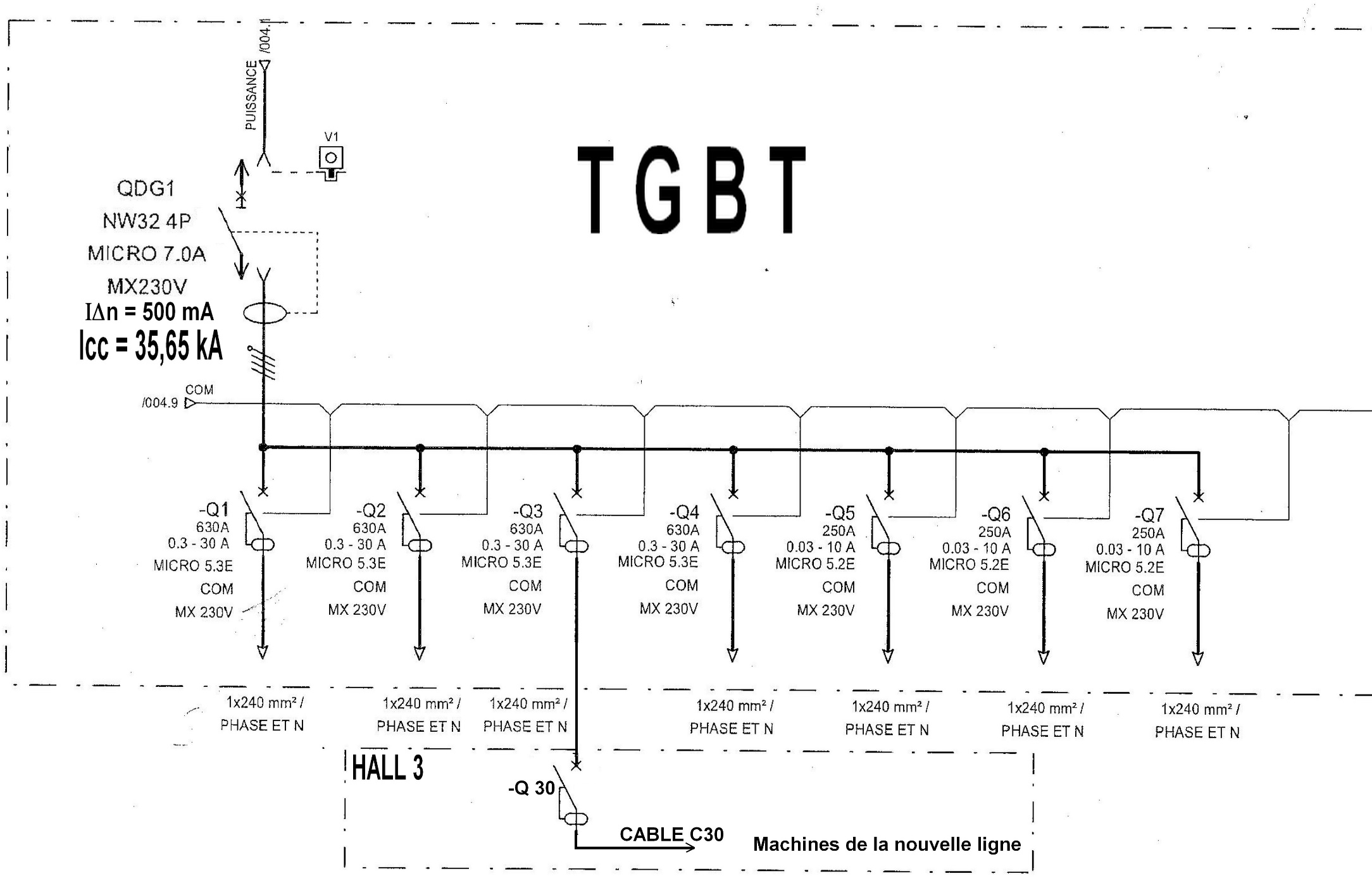 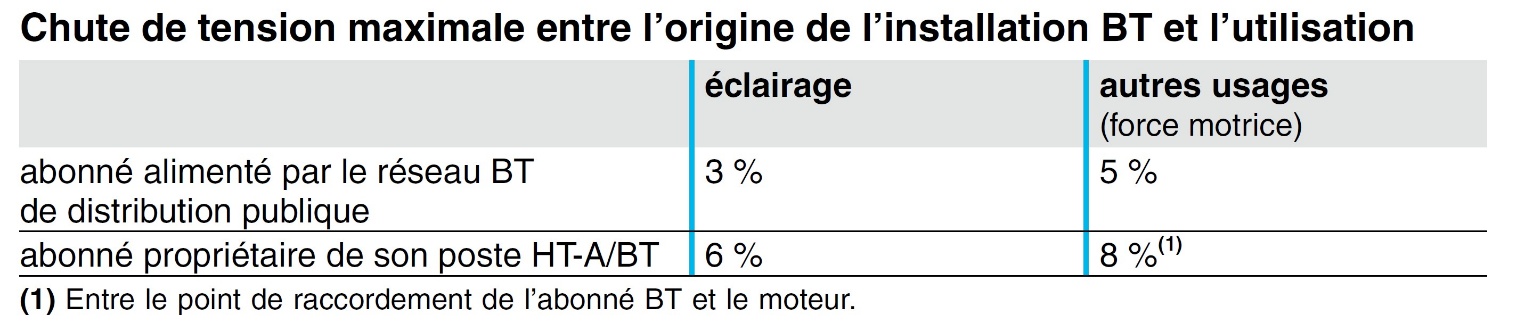 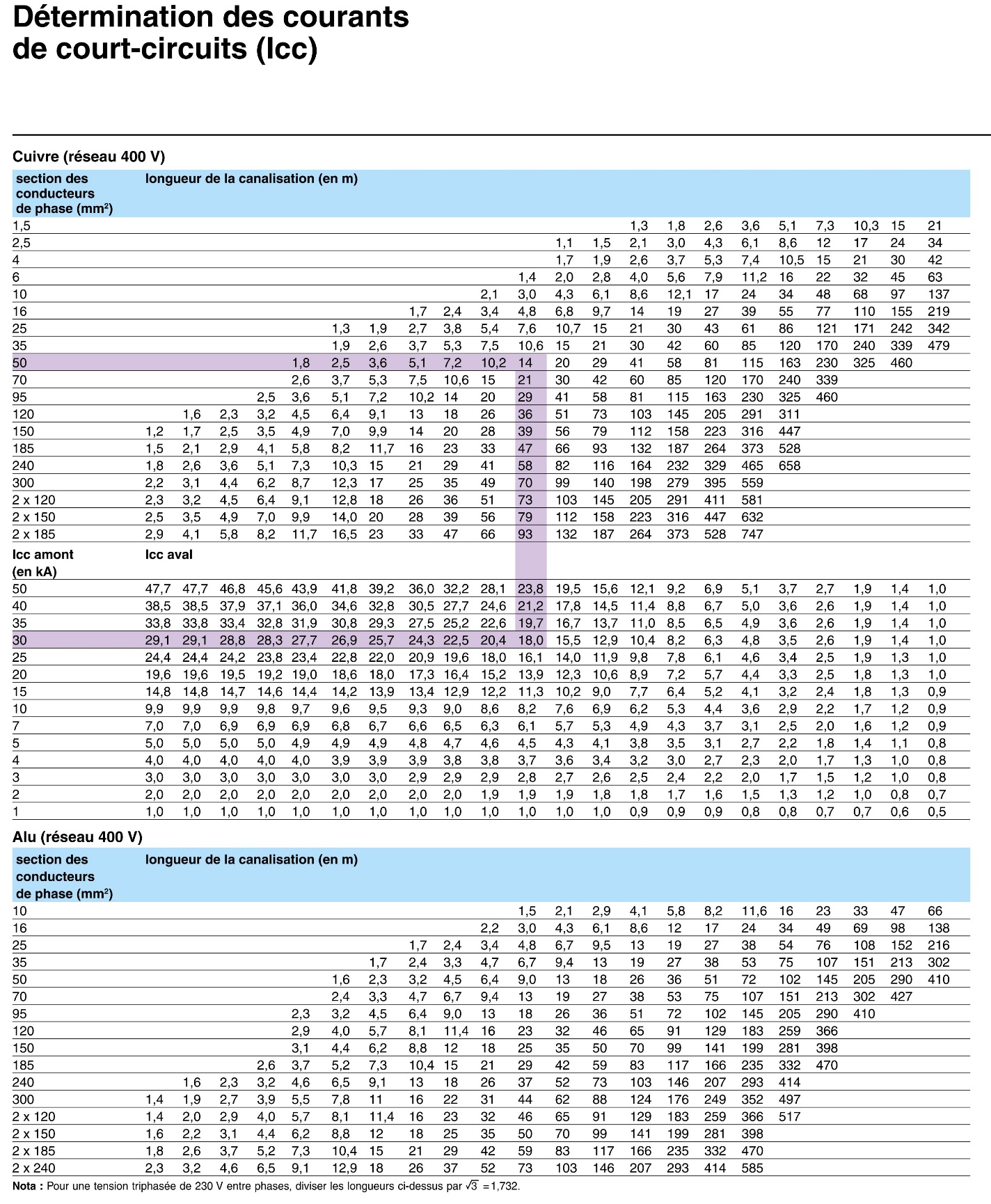 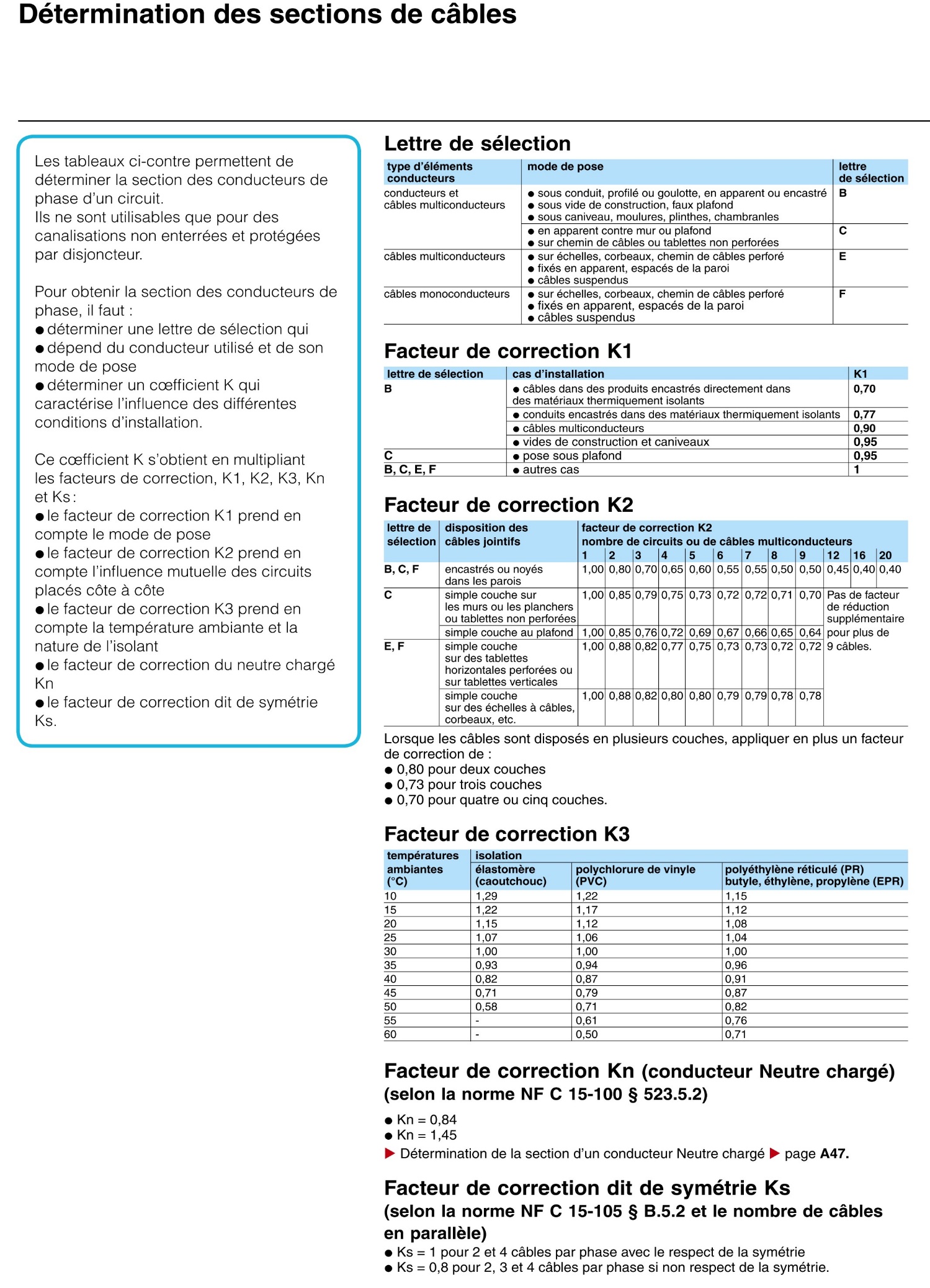 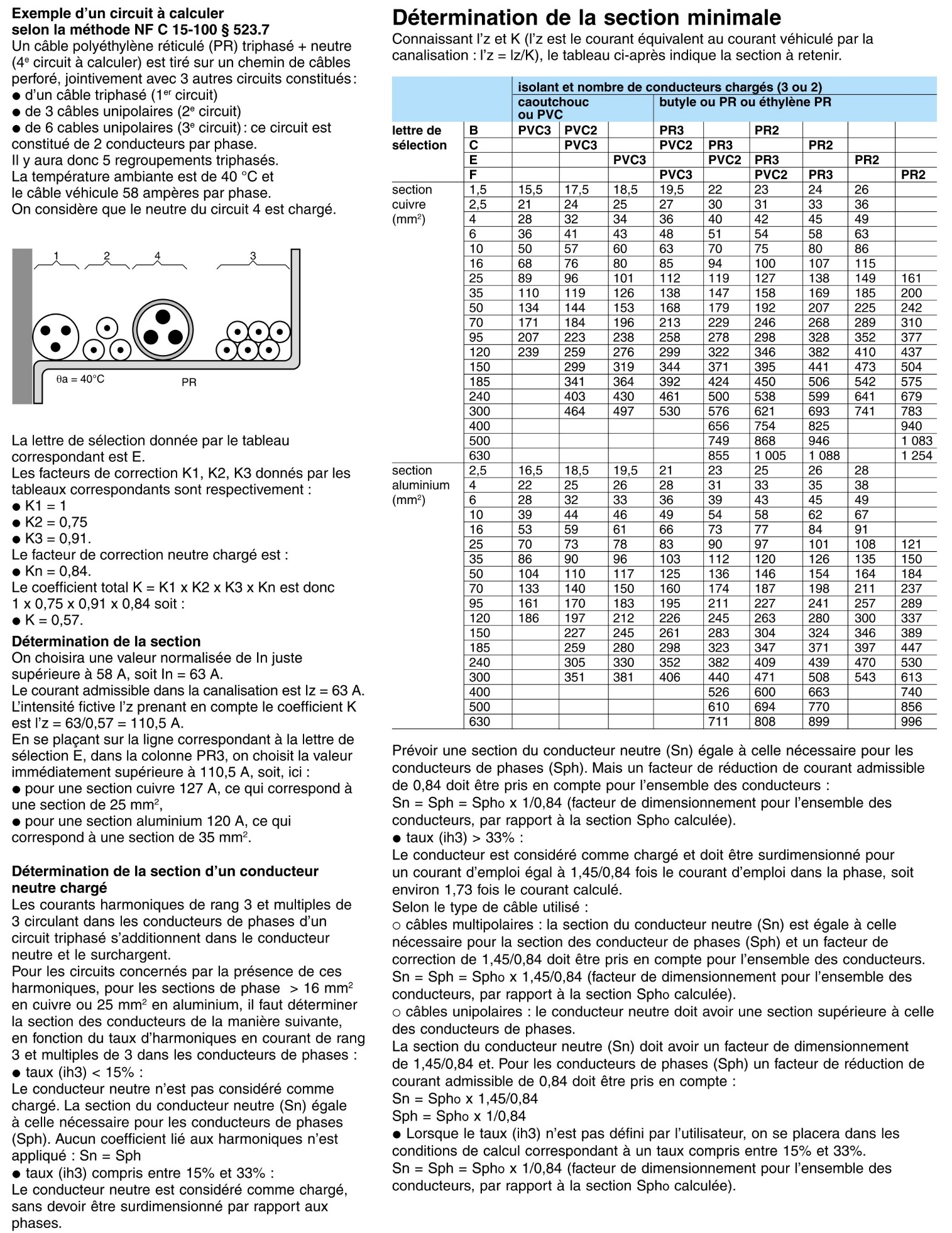 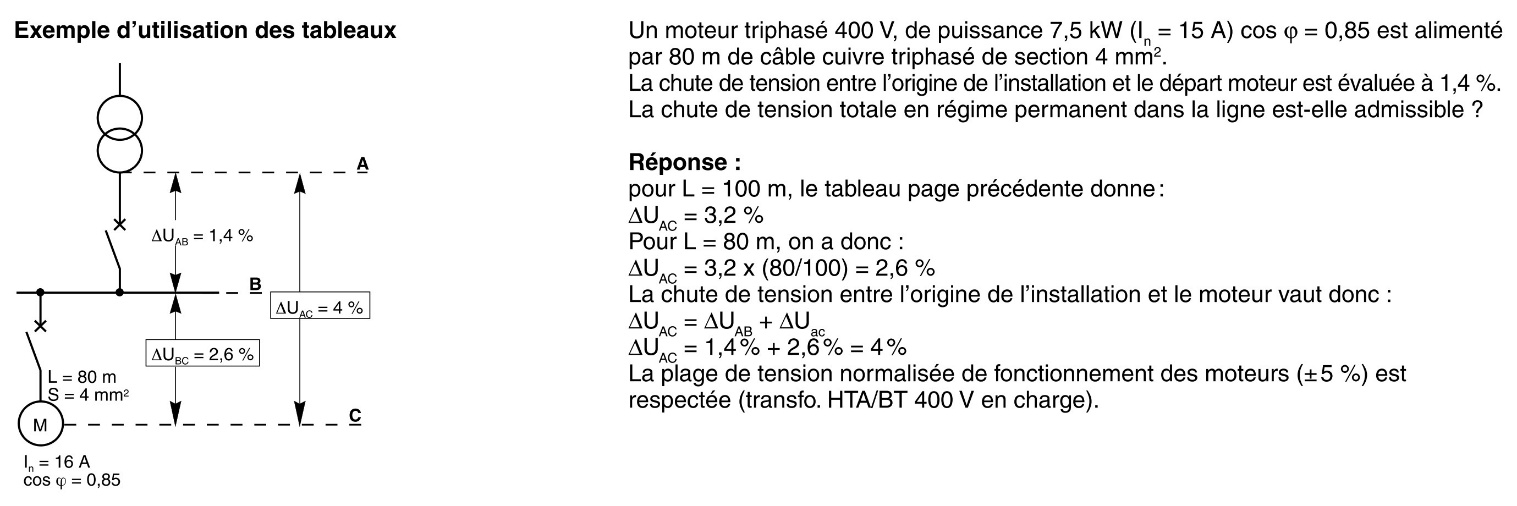 CALCUL DES CHUTES DE TENSION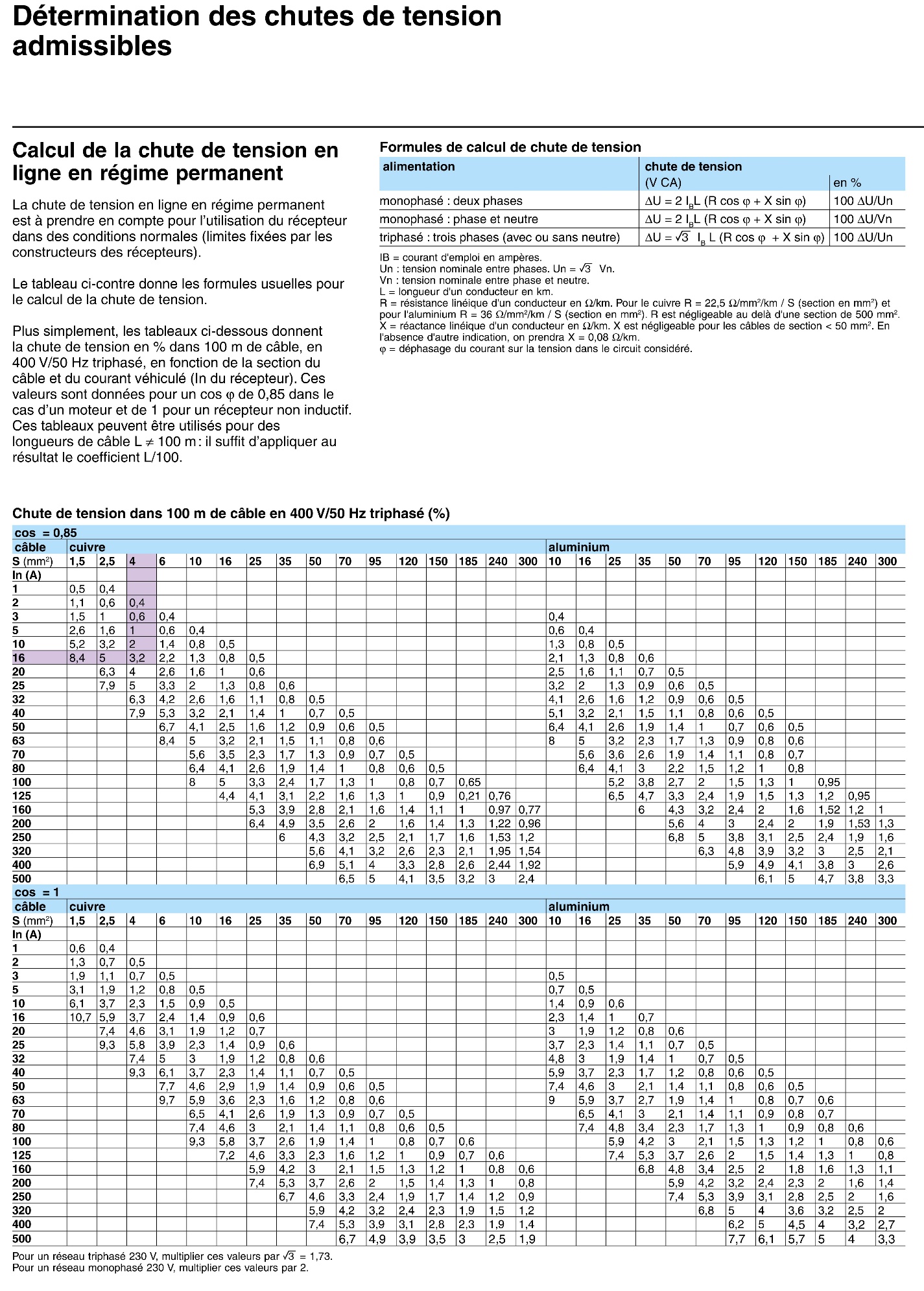 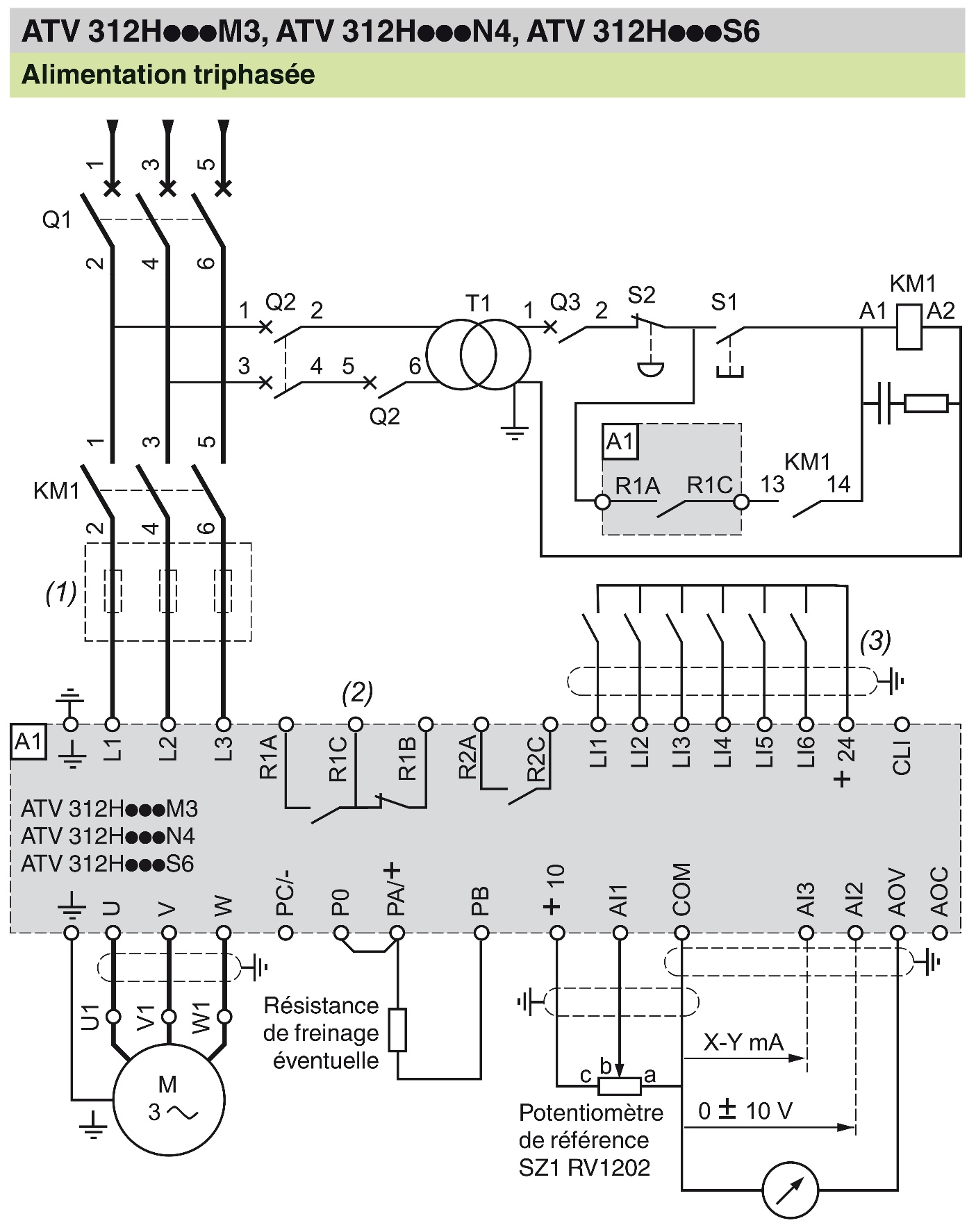 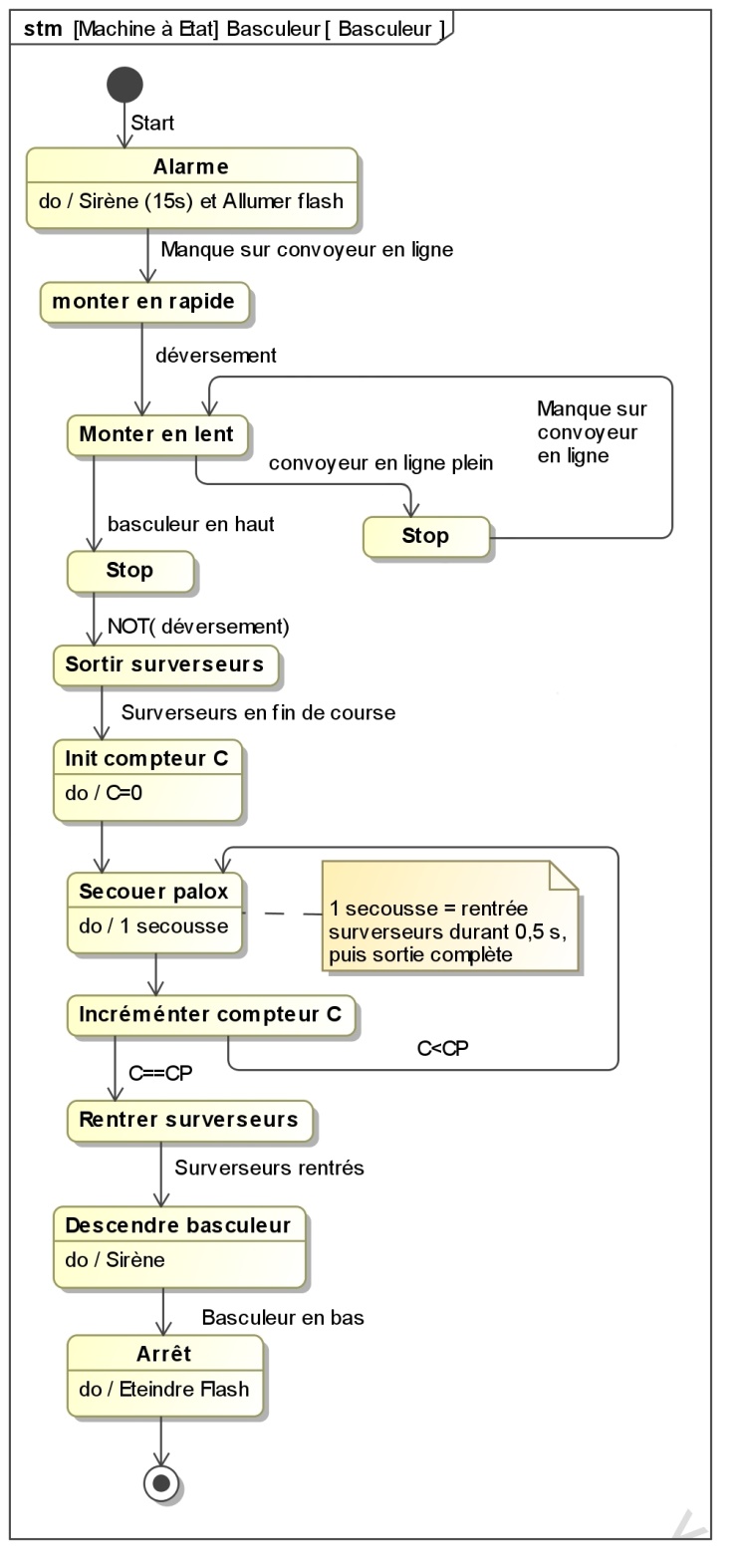 Diagrammes de définition des blocs, partie pommes de terre1.1ANALYSE DU FONCTIONNEMENT ACTUELANALYSE DU FONCTIONNEMENT ACTUEL1.1Durée conseillée : 40 minQ.1.1.1Documents à consulter : DT1, DT2Répondre sur DR1Q.1.1.2Documents à consulter : DT1, DT2Répondre sur DR1Q.1.1.3Documents à consulter : DT1, DT2Répondre sur DR21.2AMÉLIORATION du basculeur AMÉLIORATION du basculeur 1.2Durée conseillée : 60 min Q.1.2.1Documents à consulter : DT1, DT2, DT3Répondre sur feuille de copieQ.1.2.2Documents à consulter : DT1, DT2, DT3Répondre sur feuille de copieQ.1.2.3Documents à consulter : DT1, DT2, DT3, DT4Répondre sur feuille de copieQ.1.2.4Documents à consulter : DT3Répondre sur feuille de copieQ.1.2.5Documents à consulter : DT2Répondre sur feuille de copieQ.1.2.6Documents à consulter : DT1, DT19Répondre sur feuille de copie2ÉTUDE DE L’INTÉGRATION DU CONVOYEUR / ÉLÉVATEUR à TASSEAUX 3AÉTUDE DE L’INTÉGRATION DU CONVOYEUR / ÉLÉVATEUR à TASSEAUX 3A2Documents à consulter : DP2  DT5  DT6  DT7Durée conseillée : 70 min 2 1Vitesse de la bande à tasseaux Q.2.1.1Documents à consulter : DT6  DT7Répondre sur DR3Q.2.1.2Documents à consulter : DT6  DT7Répondre sur feuille de copieQ.2.1.3Documents à consulter : DT6  DT7Répondre sur feuille de copieQ.2.1.4Répondre sur feuille de copie2 - 2Capacité du convoyeur à tasseaux à absorber les flux des trois ensacheuses Q.2.2.1Documents à consulter : DT6  DT7Répondre sur feuille de copieQ.2.2.2Répondre sur feuille de copieQ.2.2.3Documents à consulter : DT6  DT7Répondre sur feuille de copie2 . 3Étude du nouveau motoréducteurQ.2.3.1Documents à consulter : DT8  DT9 Répondre sur feuille de copie2 . 4Étude de la variation de vitesseQ.2.4.1Documents à consulter : DT7  DT9  DT11  DT18 Répondre sur feuille de copieQ.2.4.2Documents à consulter : DT11  DT18  Répondre sur feuille de copieQ.2.4.3Documents à consulter : DT9  DT10 DT18 Répondre sur feuille de copieQ.2.4.4Documents à consulter Répondre sur feuille de copieQ.2.4.5Documents à consulter : DT11  DT18 Répondre sur DR43ÉTUDE DE L’ALIMENTATION EN ÉNERGIE DE LA NOUVELLE LIGNE ÉTUDE DE L’ALIMENTATION EN ÉNERGIE DE LA NOUVELLE LIGNE 3Durée conseillée : 70 min 3 . 1Caractéristiques du départ existant Q3 du TGBT vers le Hall 3Q.3.1.1Documents à consulter : DT12  DT13Répondre sur feuille de copieQ.3.1.2Documents à consulter : DT12  DT13Répondre sur feuille de copieQ.3.1.3Documents à consulter :  DT13Répondre sur feuille de copieQ.3.1.4Documents à consulter : DT12  DT13Répondre sur feuille de copieQ.3.1.5Documents à consulter : DT12  DT13  DT14Répondre sur feuille de copie3 . 2Caractéristiques du nouveau départ Q30 à créerQ.3.2.1Documents à consulter : DT6  DT7Répondre sur DR3Q.3.2.2Documents à consulter : DT6  DT7 Répondre sur feuille de copieQ.3.2.3Documents à consulter : DT6  DT7Répondre sur feuille de copie3 . 3Choix du disjoncteur Q30 Q.3.3.1Documents à consulter : DT10  DT13Répondre sur feuille de copieQ.3.3.2Documents à consulter : DT10  DT13Répondre sur feuille de copie3 . 4Choix du câble Q.3.4.1Documents à consulter : DT15  DT16Répondre sur feuille de copieQ.3.4.2Documents à consulter : DT15  DT16Répondre sur feuille de copieQ.3.4.3Documents à consulter : DT15  DT16Répondre sur feuille de copieQ.3.4.4Documents à consulter : DT17  DT13Répondre sur feuille de copieQ.3.4.5Documents à consulter : DT17  DT12Répondre sur feuille de copieRepèreNom Rôle0P10V20V30V40Z11V4PhasePompesDébit total0YVB1YVA1YVB1YV2Montée lente0P1Montée0P1 – 0P2Descente0P1Descente lente0P1Q.1.1.3Phase montée rapide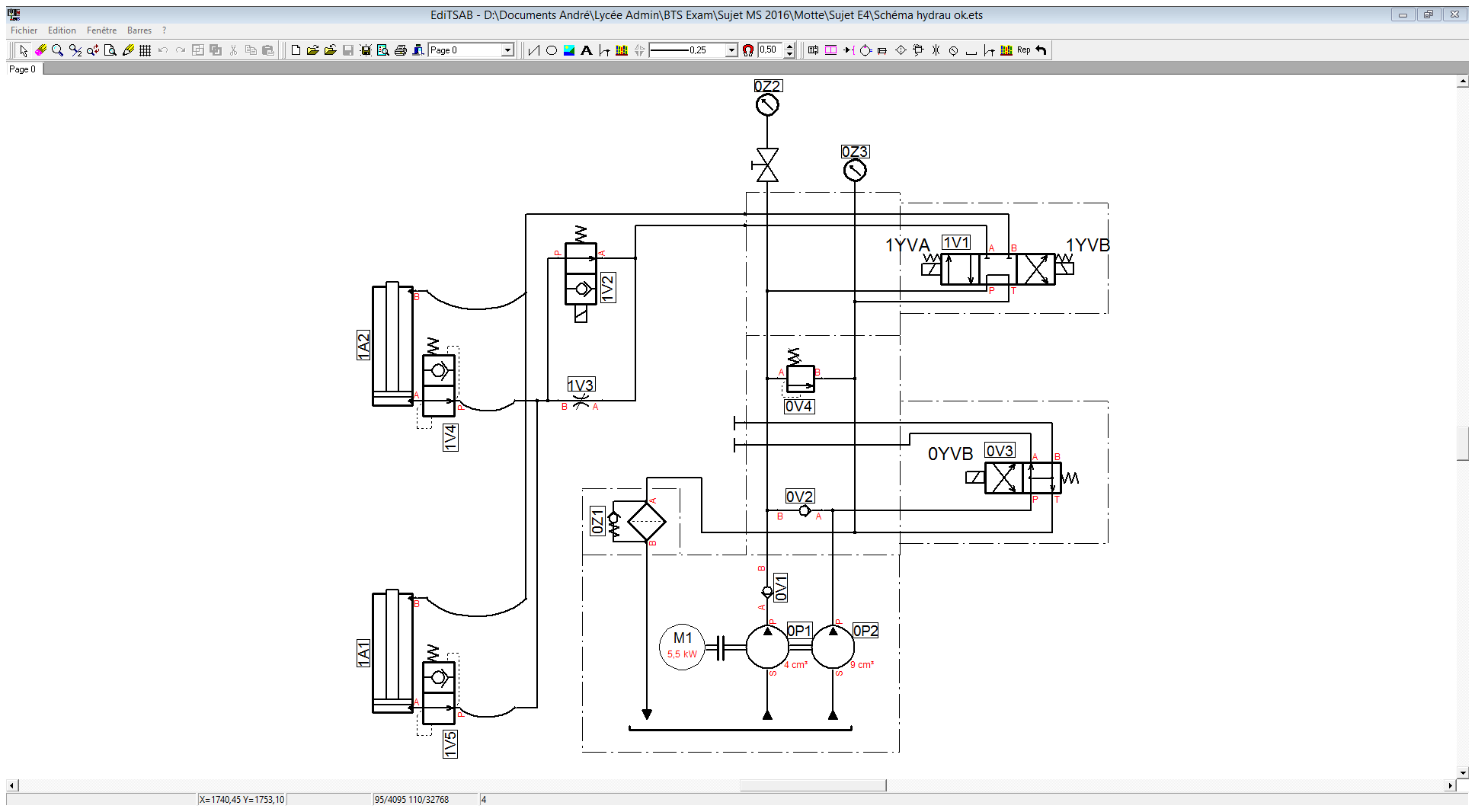 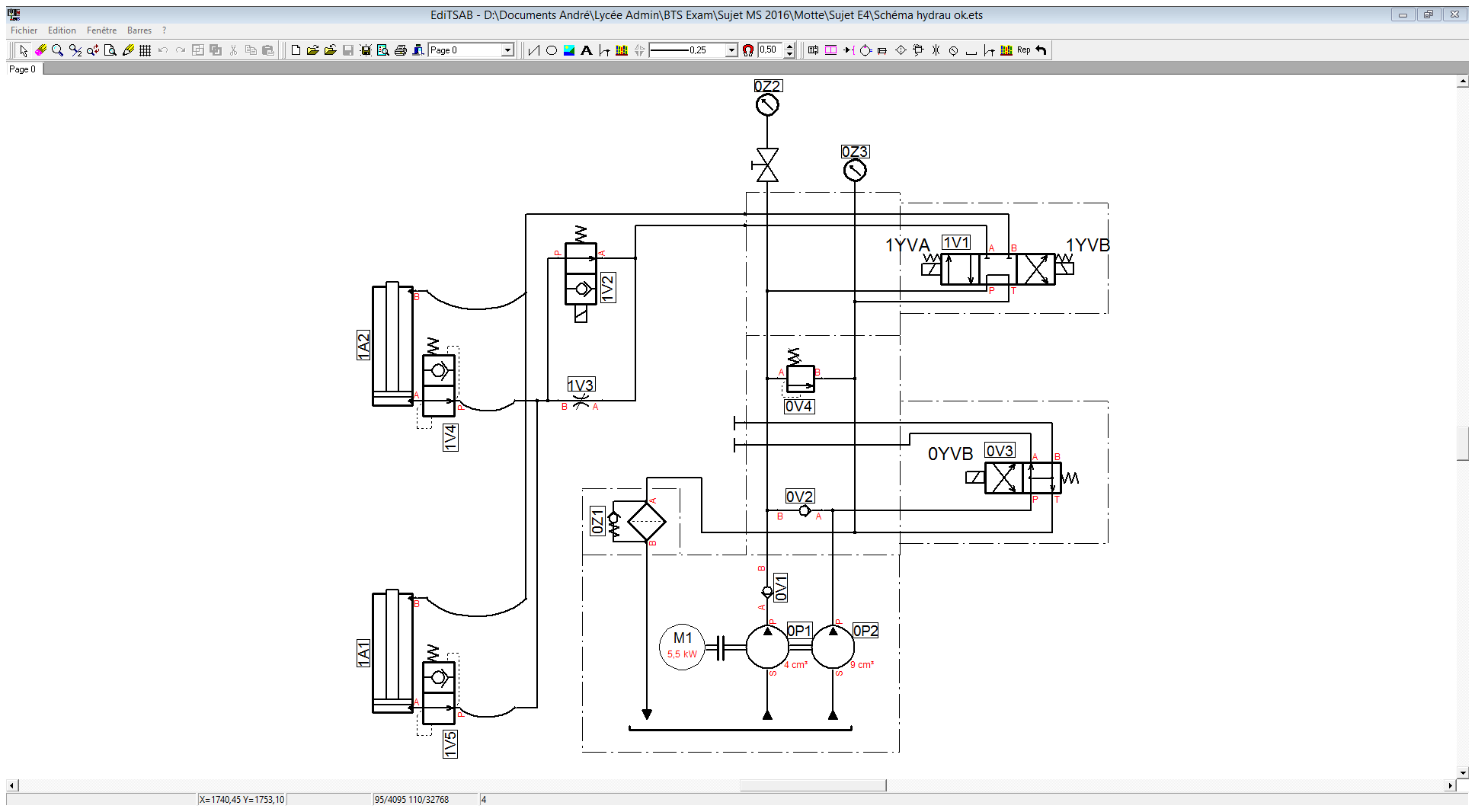 Q.1.1.3Phase montée lenteEnsacheuse 2008 FEnsacheuse double         2 x 2012 FEnsacheuse double         2 x 2012 FCadence :MachinesEnsacheuse        2 x 2012 FPalettiseur 10CEnsemble deconvoyeursEncaisseuseTF 60Convoyeur /élévateur àtasseauxPuissanceabsorbéekWDiagramme de séquence du VIDE-CAISSE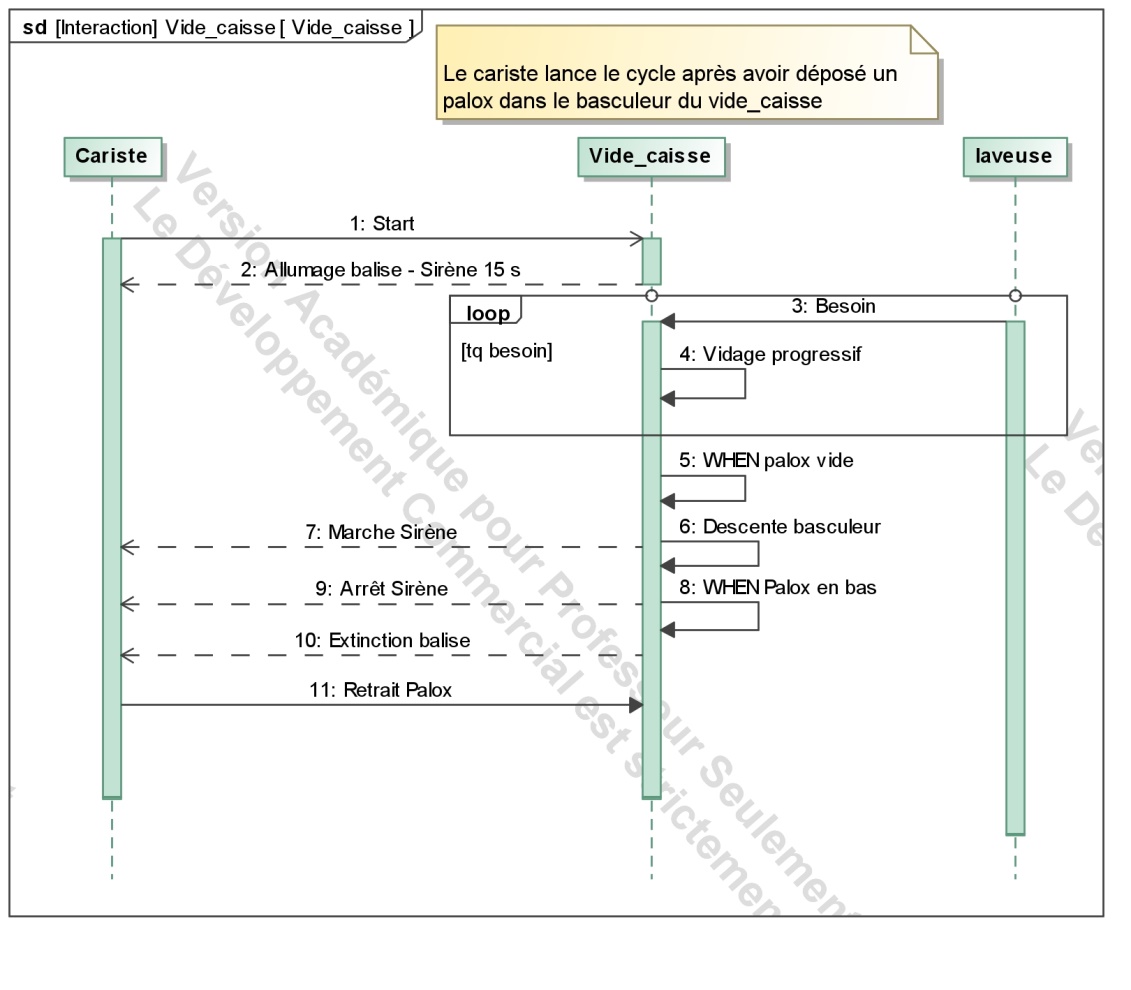 Schéma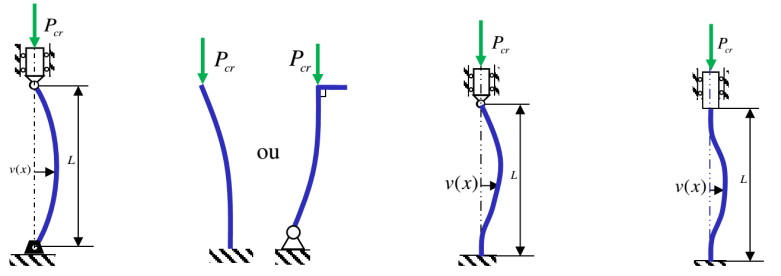 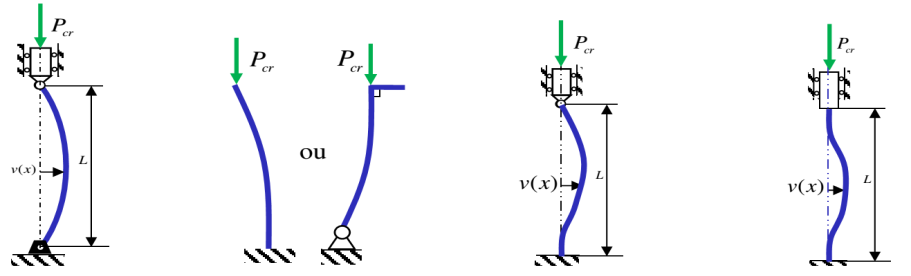 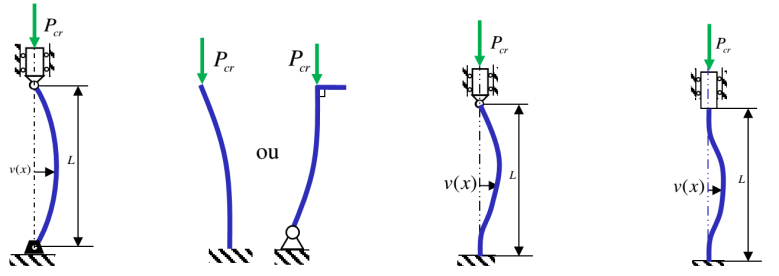 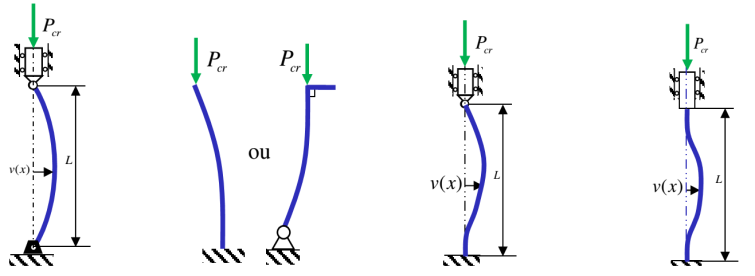 Types articulationsPoutre articulée aux deux extrémités, pas de déplacement latéralPoutre encastrée à une extrémité, l'autre extrémité libre latéralementPoutre avec une extrémité encastrée, l'autre articulée, pas de déplacement latéral.Poutre avec deux extrémités encastrées, pas de déplacement latéral.Longueur équivalente d’EulerL0 = LL0 = 2 LL0 = 0,7 LL0 = 0,5 LCharge critiquePoutre moyenne (λ ≤ λc)Formule de Rankine : Poutre longue (λ > λc)Formule d’Euler : Caractéristiques des sous-ensembles de la nouvelle ligne 3A et 3BCaractéristiques des sous-ensembles de la nouvelle ligne 3A et 3BPESEUSE - ENSACHEUSE – 2 x 2012FPALETTISEUR CAISSE PAL 10CPeseuse double à deux rangées de 12 godets, associée à deux Ensacheuses verticalesPalettiseur automatique pouvant palettiser des plateaux cartons / PVC 40 x 30, 60 x 40, Cadences : 25 sachets/min par sortie (pour une ensacheuse)ou caisses américaines 40 x 30 (carton, bois) en palette 80 x 120 ou 100 x 120Cadence totale pour les deux sorties : 50 sachets/minCadence : 2 couches / min Pour 6 caisses par couche9 couches par palettePoids des paquets réalisables : 250 g à 5,0 kgChaque caisse est remplie de 8 sachets de 2,5 kgRaccordement électrique : 230/400 V, 50 Hz Puissance absorbée 3 kW, cos = 0,8Raccordement électrique : 230/400 V, 50 Hz Puissance absorbée 5,8 kW, cos = 0,8Ensemble de CONVOYEURSEntrée - SortieENCAISSEUSE TYPE TF60Raccordement électrique : 400 V, 50 Hz triphasé. Puissance absorbée 2 kW, cos = 0,8 - Cet appareil simple, rapide et compact est idéal pour suremballage en caisses de produits tels que filets d’oignons, de pommes de terre- Cet appareil simple, rapide et compact est idéal pour suremballage en caisses de produits tels que filets d’oignons, de pommes de terrePESEUSE - ENSACHEUSE - 2008FCadence de fonctionnement : jusqu’à 70 produits par minutePeseuse à 1 rangée de 8 godets, associée à une Ensacheuse verticaleRaccordement électrique standard : réseau triphasé 3P + Neutre + TerreCadences : 25 sachets/minConsommation en air comprimé 5 m3/h sous une pression de 6 barRaccordement électrique : 230/400 V 50 Hz triphasé ; Puissance absorbée. 2 kW, cos  = 0,8 Puissance absorbée nécessaire : 4,2 kW, cos = 0,8CONVOYEUR / ÉLÉVATEUR à TASSEAUX 3ACONVOYEUR / ÉLÉVATEUR à TASSEAUX 3ACadence : inconnue          sachets/minRaccordement électrique : 220/380 V, 50 Hz triphasé Puissance absorbée 2 kW, cos  = 0,8 Les tasseaux de la bande sont espacés de 400 mm.Plaques moteur et réducteur en photo ci-dessous :Moteur : LS71L 0,55 kWRéducteur : i = 20 ; MB 2201 ; B3 ; 71,5 tr/min pour 50 HzDiamètre du rouleau : 124 mm